NSW Syllabus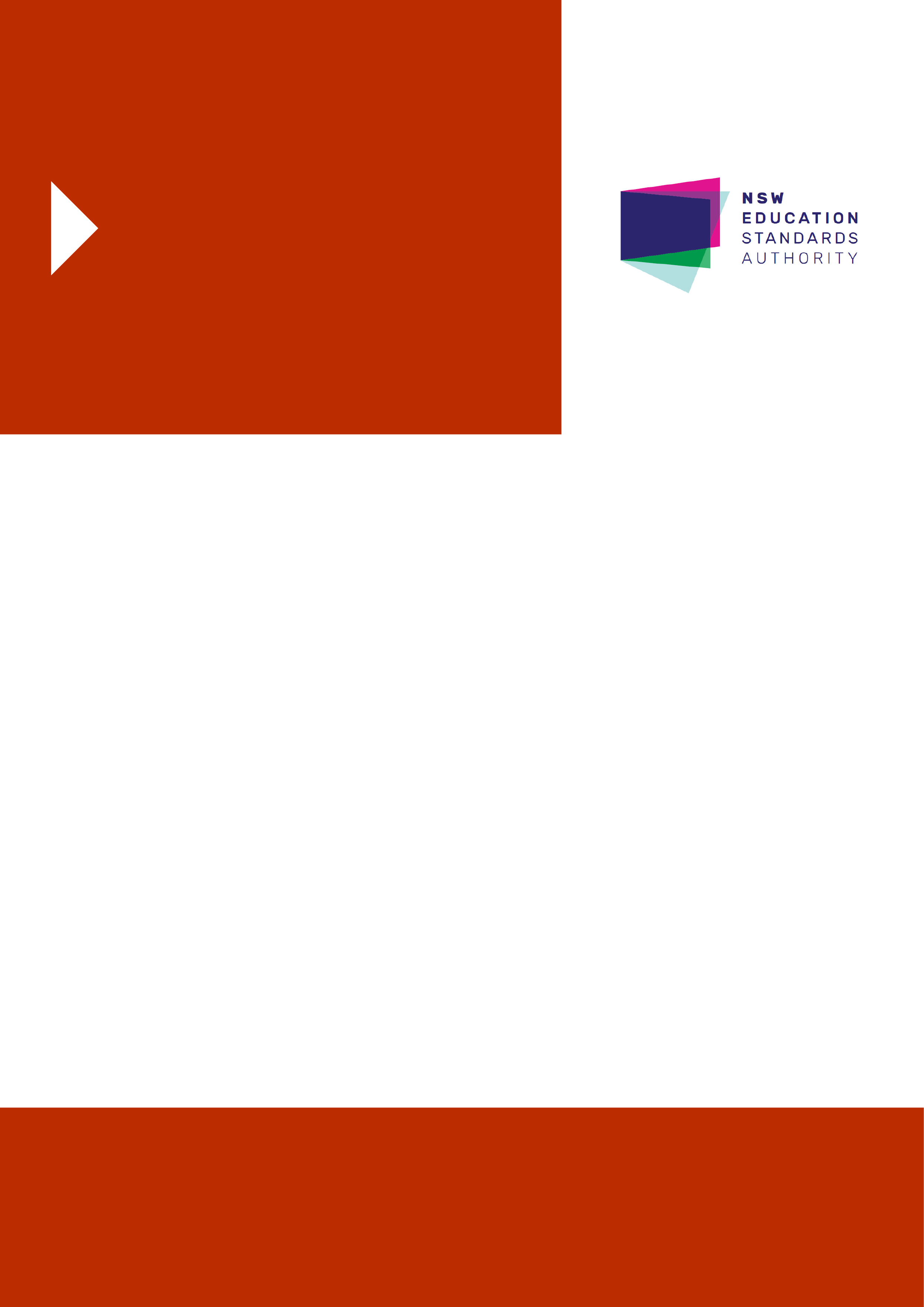 for the AustraliancurriculumModern HistoryStage 6Syllabus© 2017 NSW Education Standards Authority (NESA) for and on behalf of the Crown in right of the State of New South Wales.The NESA website holds the ONLY official and up-to-date versions of these documents available on the internet. ANY other copies of these documents, or parts of these documents, that may be found elsewhere on the internet might not be current and are NOT authorised. You CANNOT rely on copies from any other source.The documents on this website contain material prepared by NESA for and on behalf of the Crown in right of the State of New South Wales. The material is protected by Crown copyright.All rights reserved. No part of the Material may be reproduced in Australia or in any other country by any process, electronic or otherwise, in any material form, or transmitted to any other person or stored electronically in any form without the prior written permission of NESA, except as permitted by the Copyright Act 1968.When you access the material you agree:to use the material for information purposes onlyto reproduce a single copy for personal bona fide study use only and not to reproduce any major extract or the entire material without the prior permission of NESA.to acknowledge that the material is provided by NESA.to include this copyright notice in any copy madenot to modify the material or any part of the material without the express prior written permission of NESA.The material may contain third-party copyright materials such as photos, diagrams, quotations, cartoons and artworks. These materials are protected by Australian and international copyright laws and may not be reproduced or transmitted in any format without the copyright owner’s specific permission. Unauthorised reproduction, transmission or commercial use of such copyright materials may result in prosecution.NESA has made all reasonable attempts to locate owners of third-party copyright material and invites anyone from whom permission has not been sought to contact the Copyright Officer.Phone: (02) 9367 8289Fax: (02) 9279 1482Email: copyright@nesa.nsw.edu.auPublished byNSW Education Standards AuthorityGPO Box 5300Sydney NSW 2001Australiawww.educationstandards.nsw.edu.auDSSP-27617D2016/57586ContentsIntroduction	4Modern History Key	7Rationale	9The Place of the Modern History Stage 6 syllabus in the K–12 Curriculum	10Aim	11Objectives	12Outcomes	13Year 11 Course Structure and Requirements	15Year 12 Course Structure and Requirements	17Assessment and Reporting	19Content	20Modern History Year 11 Course Content	25Modern History Year 12 Course Content	61Glossary	89IntroductionStage 6 CurriculumNSW Education Standards Authority (NESA) Stage 6 syllabuses have been developed to provide students with opportunities to further develop skills which will assist in the next stage of their lives.The purpose of Stage 6 syllabuses is to:develop a solid foundation of literacy and numeracyprovide a curriculum structure which encourages students to complete secondary education at their highest possible levelfoster the intellectual, creative, ethical and social development of students, in particular relating to:application of knowledge, skills, understanding, values and attitudes in the fields of study they choosecapacity to manage their own learning and to become flexible, independent thinkers, problem-solvers and decision-makerscapacity to work collaboratively with othersrespect for the cultural diversity of Australian societydesire to continue learning in formal or informal settings after schoolprovide a flexible structure within which students can meet the challenges of and prepare for:further academic study, vocational training and employmentchanging workplaces, including an increasingly STEM focused (Science, Technology, Engineering and Mathematics) workforcefull and active participation as global citizensprovide formal assessment and certification of students’ achievementspromote the development of students’ values, identity and self-respect.The Stage 6 syllabuses reflect the principles of the NESA K–10 Curriculum Framework and Statement of Equity Principles, the reforms of the NSW Government Stronger HSC Standards (2016), and nationally agreed educational goals. These syllabuses build on the continuum of learning developed in the K–10 syllabuses.The syllabuses provide a set of broad learning outcomes that summarise the knowledge, understanding, skills, values and attitudes important for students to succeed in and beyond their schooling. In particular, the attainment of skills in literacy and numeracy needed for further study, employment and active participation in society are provided in the syllabuses in alignment with the Australian Core Skills Framework (ACSF).The Stage 6 syllabuses include the content of the Australian curriculum and additional descriptions that clarify the scope and depth of learning in each subject.NESA syllabuses support a standards-referenced approach to assessment by detailing the important knowledge, understanding, skills, values and attitudes students will develop and outlining clear standards of what students are expected to know and be able to do. The syllabuses take into account the diverse needs of all students and provide structures and processes by which teachers can provide continuity of study for all students.Diversity of LearnersNSW Stage 6 syllabuses are inclusive of the learning needs of all students. Syllabuses accommodate teaching approaches that support student diversity including students with special education needs, gifted and talented students, and students learning English as an additional language or dialect (EAL/D). Students may have more than one learning need.Students with Special Education NeedsAll students are entitled to participate in and progress through the curriculum. Schools are required to provide additional support or adjustments to teaching, learning and assessment activities for some students with special education needs. Adjustments are measures or actions taken in relation to teaching, learning and assessment that enable a student with special education needs to access syllabus outcomes and content, and demonstrate achievement of outcomes.Students with special education needs can access the outcomes and content from Stage 6 syllabuses in a range of ways. Students may engage with:Stage 6 syllabus outcomes and content with adjustments to teaching, learning and/or assessment activities; orselected Stage 6 Life Skills outcomes and content from one or more Stage 6 Life Skills syllabuses.Decisions regarding curriculum options, including adjustments, should be made in the context of collaborative curriculum planning with the student, parent/carer and other significant individuals to ensure that decisions are appropriate for the learning needs and priorities of individual students.The Modern History Life Skills Stage 6 Syllabus has been developed from the rationale, aim and objectives of the Modern History Stage 6 Syllabus.Further information can be found in support materials for:Modern HistorySpecial education needsLife Skills.Gifted and Talented StudentsGifted students have specific learning needs that may require adjustments to the pace, level and content of the curriculum. Differentiated educational opportunities assist in meeting the needs of gifted students.Generally, gifted students demonstrate the following characteristics:the capacity to learn at faster ratesthe capacity to find and solve problemsthe capacity to make connections and manipulate abstract ideas.There are different kinds and levels of giftedness. Gifted and talented students may also possess learning difficulties and/or disabilities that should be addressed when planning appropriate teaching, learning and assessment activities.Curriculum strategies for gifted and talented students may include:differentiation: modifying the pace, level and content of teaching, learning and assessment activitiesacceleration: promoting a student to a level of study beyond their age groupcurriculum compacting: assessing a student’s current level of learning and addressing aspects of the curriculum that have not yet been mastered.School decisions about appropriate strategies are generally collaborative and involve teachers, parents and students with reference to documents and advice available from NESA and the education sectors.Gifted and talented students may also benefit from individual planning to determine the curriculum options, as well as teaching, learning and assessment strategies, most suited to their needs and abilities.Students Learning English as an Additional Language or Dialect (EAL/D)Many students in Australian schools are learning English as an additional language or dialect (EAL/D). EAL/D students are those whose first language is a language or dialect other than Standard Australian English and who require additional support to assist them to develop English language proficiency.EAL/D students come from diverse backgrounds and may include:overseas and Australian-born students whose first language is a language other than English, including creoles and related varietiesAboriginal and Torres Strait Islander students whose first language is Aboriginal English, including Kriol and related varieties.EAL/D students enter Australian schools at different ages and stages of schooling and at different stages of English language learning. They have diverse talents and capabilities and a range of prior learning experiences and levels of literacy in their first language and in English. EAL/D students represent a significant and growing percentage of learners in NSW schools. For some, school is the only place they use Standard Australian English.EAL/D students are simultaneously learning a new language and the knowledge, understanding and skills of the Modern History Stage 6 Syllabus through that new language. They may require additional support, along with informed teaching that explicitly addresses their language needs.The ESL Scales and the English as an Additional Language or Dialect: Teacher Resource provide information about the English language development phases of EAL/D students. These materials and other resources can be used to support the specific needs of English language learners and to assist students to access syllabus outcomes and content.Modern History KeyThe following codes and icons are used in the Modern History Stage 6 Syllabus.Outcome CodingSyllabus outcomes have been coded in a consistent way. The code identifies the subject, Year and outcome number. For example: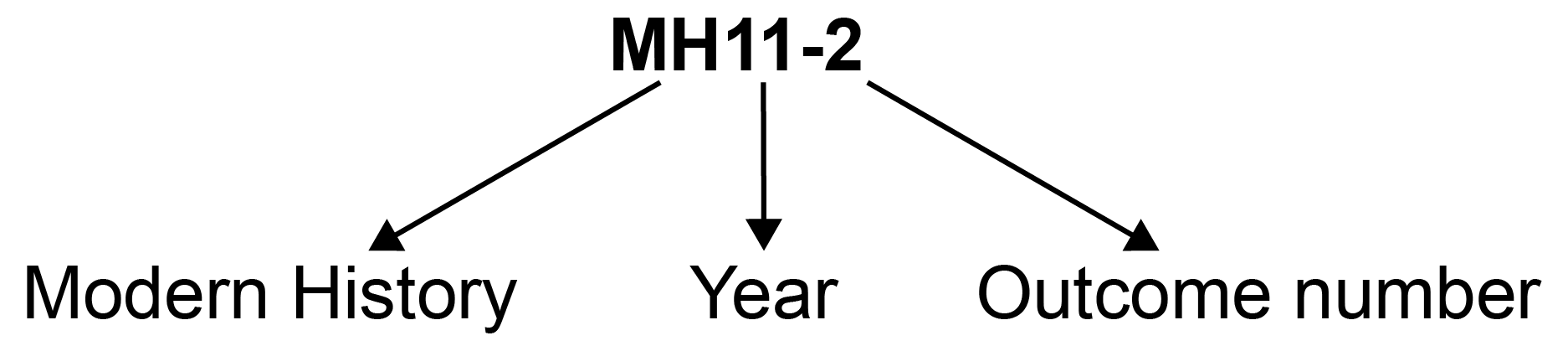 Coding of Australian Curriculum ContentAustralian curriculum content descriptions included in the syllabus are identified by an Australian curriculum code which appears in brackets at the end of each content description, for example:The impact of the Great Depression on different groups within Australian society and the effectiveness of political responses to the crisis (ACHMH122) 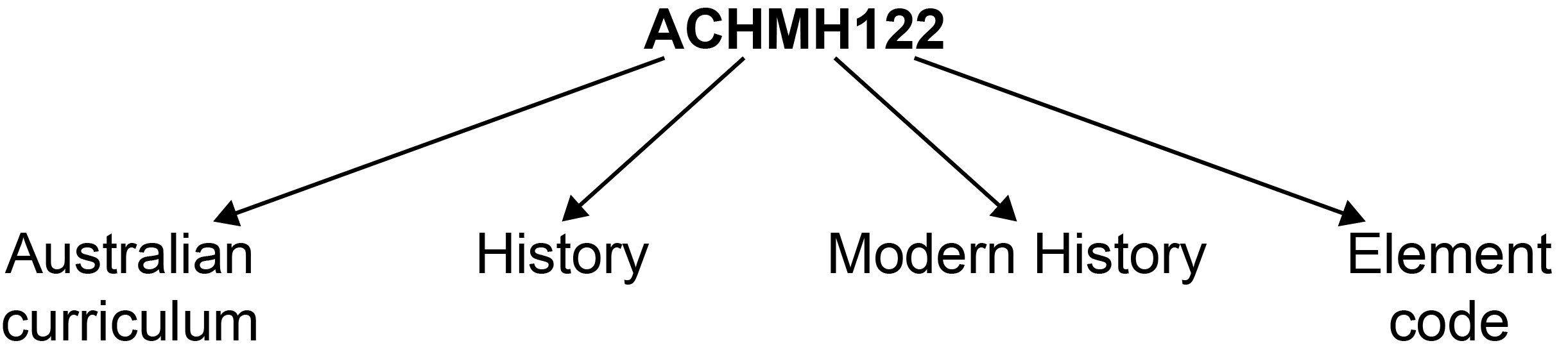 Where a number of content descriptions are jointly represented, all description codes are included, eg (ACHMH041, ACHMH042, ACHMH044).Learning Across the Curriculum IconsLearning across the curriculum content, including cross-curriculum priorities, general capabilities and other areas identified as important learning for all students, is incorporated and identified by icons in the syllabus.Cross-curriculum priorities 	Aboriginal and Torres Strait Islander histories and cultures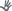  	Asia and Australia’s engagement with Asia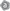  	Sustainability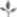 General capabilities 	Critical and creative thinking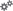  	Ethical understanding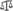  	Information and communication technology capability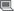  	Intercultural understanding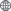  	Literacy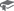  	Numeracy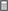  	Personal and social capability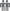 Other learning across the curriculum areas 	Civics and citizenship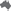  	Difference and diversity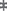  	Work and enterprise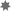 RationaleThe study of Modern History engages students in an investigation of the forces that have shaped the world, based on the analysis and interpretation of sources. It offers students the opportunity to investigate the possible motivations and actions of individuals and groups, and how they have shaped the world politically, culturally, economically and socially. Modern History stimulates students’ curiosity and imagination, and enriches their appreciation of humanity by introducing them to a range of historical developments and experiences that have defined the modern world. Modern History enables students to trace the historical background of contemporary issues and to explore the significance of individuals, events and ideas. It equips students with knowledge, understanding and skills to help them examine and make sense of the world around them.The study of Modern History requires students to understand and use historical concepts and apply skills in their investigation of people, ideas, movements, events and developments of the modern world within personal, local, national, regional and global contexts. Students are introduced to the complexities associated with the changing nature of sources, their expanding quantity, range and form, and the distinctive characteristics of modern historical representation. Students are encouraged to interpret sources for evidence, establish which evidence is relevant to an inquiry, and use evidence to construct and analyse historical accounts.Modern History provides students with opportunities to explore their interest and curiosity about people and events that have had a significant impact on the modern world. It provides insight into the possible motivations and role of individuals and groups, as well as the origin and impact of ideas and developments that have transformed societies. It enables students to acquire knowledge and to understand how knowledge is constructed. Modern History provides opportunities for students to explore historical problems, to pose questions and to consider problems of evidence, causation and historical agency as part of the historical inquiry process, using the information technology available to them.Students develop transferable skills associated with the process of historical inquiry and the interplay of historical evidence and argument. These include critical literacy skills, for example interpreting, analysing and weighing evidence; synthesising evidence from a variety of sources; and developing reasoned and evidence-based arguments. Students develop increasingly sophisticated historiographical skills and historical understanding, from the close study of people and events to the analysis and interpretation of broader developments that have shaped the modern world.The knowledge, understanding and skills that students acquire through studying Modern History provide a firm foundation for further study, the world of work, active and informed citizenship, and for lifelong learning. It fosters a critical approach to understanding events, issues and interpretations as well as the effective communication of accounts conveying ideas, judgements and evidence.The Place of the Modern History Stage 6 syllabus in the K–12 Curriculum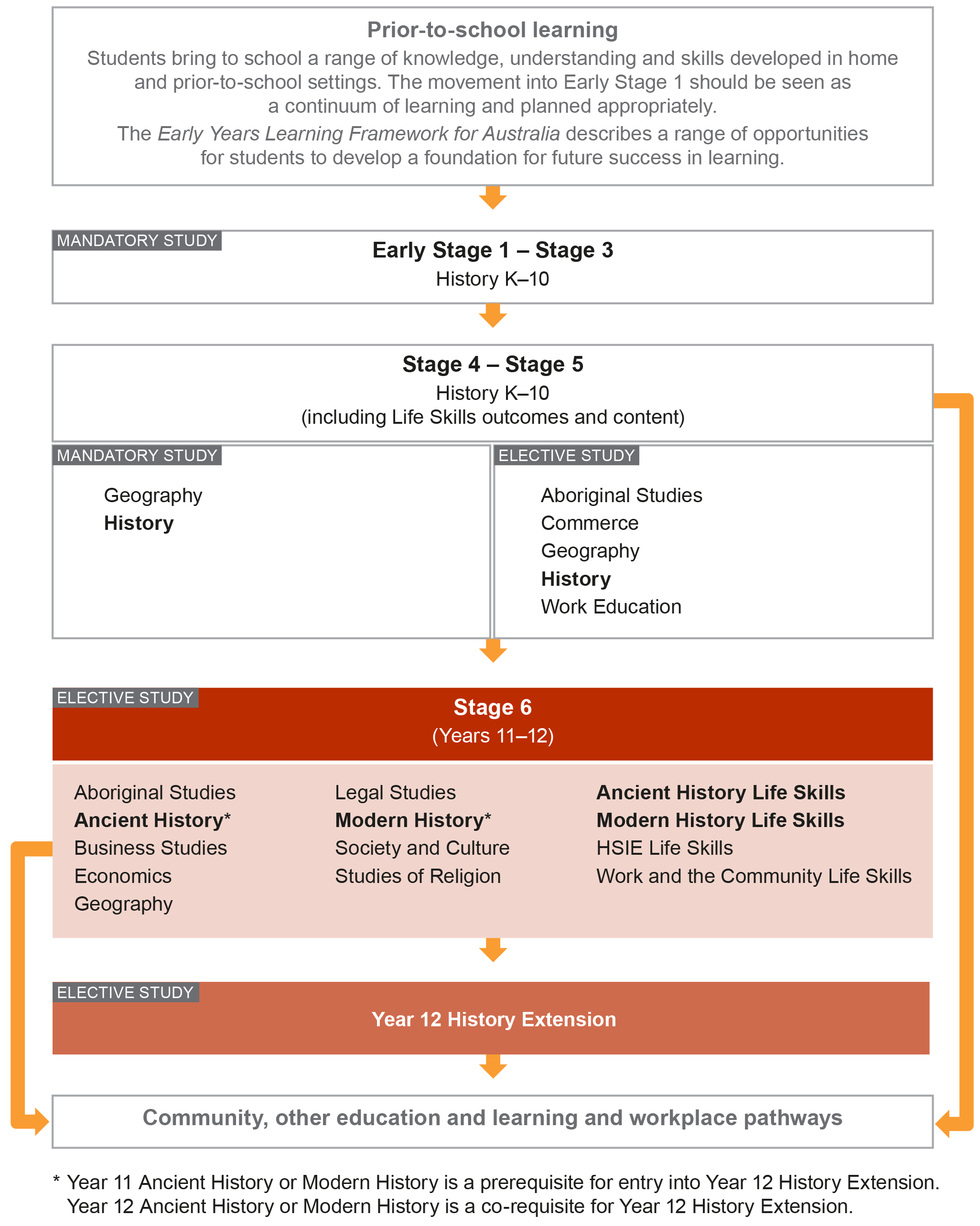 AimThe study of Modern History in Stage 6 enables students to:develop knowledge and understanding of the modern world, the skills of critical analysis, and values and attitudes essential for an appreciation of the people, forces and ideas that have shaped the modern worlddevelop a lifelong interest in the study of historyprepare for active and informed citizenship in the contemporary world.ObjectivesKnowledge and UnderstandingStudents:develop knowledge and understanding of a range of features, people, ideas, movements, events and developments of the modern world in their historical contextdevelop an understanding of continuity and change over time.SkillsStudents:undertake the process of historical inquiryuse historical concepts and skills to examine the modern pastcommunicate their understanding of history, sources and evidence, and historical interpretations.Values and AttitudesStudents:appreciate the influence of the past on the present and the futurevalue the contribution of the study of Modern History to lifelong learning, and active and informed citizenship.OutcomesTable of Objectives and Outcomes – Continuum of LearningKnowledge and UnderstandingSkillsYear 11 Course Structure and RequirementsThe Year 11 course is structured to provide students with opportunities to develop and apply their understanding of methods and issues involved in the investigation of modern history. Students investigate various aspects of the modern world, including people, ideas, movements, events and developments.The course comprises three sections. Students are required to study all three sections of the course.Historical concepts and skillsThe Historical concepts and skills content is to be integrated throughout the course. The various studies and topics provide the contexts through which concepts and skills are to be developed. These provide the means by which students are able to engage in historical analysis and argument.Content may be integrated across the three sections of the course in the development of a teaching and learning program.1. Investigating Modern HistoryThe Nature of Modern HistoryCase StudiesStudents undertake:at least ONE option from ‘The Nature of Modern History’, ANDat least TWO case studies. ONE case study must be from Europe, North America or Australia. ONE case study must be from Asia, the Pacific, Africa, the Middle East or Central/South America. The table in the ‘Investigating Modern History – Case Studies’ section of this syllabus provides case study options teachers may use.Teachers may develop their own case studies.Case studies are inquiry-based investigations into historical features, individuals, groups, events or concepts in modern history. They are oriented towards the problems and issues of investigating the past.Case studies in the Year 11 course are intended to provide students with opportunities to:study the various ways historians investigate and construct the past, the types of questions they ask, the explanations they give and the issues they raisequestion, analyse and interpret sources.Case studies can provide an historical context within which students learn about relevant methods and issues.Case studies must not overlap with or duplicate significantly any topic to be attempted in the Year 12 Modern History or History Extension courses.2. Historical InvestigationThe historical investigation is designed to further develop relevant investigative, research and presentation skills. The investigation should extend a particular area of individual student or group interest. The investigation may be undertaken as a standalone study or integrated into any aspect of the Year 11 course and need not be completed as one project. It may be conducted individually or collaboratively. Further information about the investigation is provided within the Historical investigation section of this syllabus.The investigation must not overlap with or duplicate significantly any topic to be attempted in the Year 12 Modern History or History Extension courses.3. The Shaping of the Modern WorldStudents investigate forces and ideas that shaped the modern world through a study of key events and developments and the meaning of modernity.At least ONE study from ‘The Shaping of the Modern World’ is to be undertaken. A range of possible studies is provided within ‘The Shaping of the Modern World’ section of this syllabus.Studies must not overlap with or duplicate significantly any topic to be attempted in the Year 12 Modern History or History Extension courses.Year 12 Course Structure and RequirementsThe Year 12 course is structured to provide students with opportunities to apply their understanding of sources and relevant historiographical issues in the investigation of the modern world.The course comprises four sections. Students are required to study all four sections of the course. Historical concepts and skillsThe Historical concepts and skills content is to be integrated throughout the course. The topics provide the contexts through which concepts and skills are to be developed. These provide the means by which students are able to engage in historical analysis and argument.The course comprises a study of:Core Study: Power and Authority in the Modern World 1919–1946ONE ‘National Studies’ topicONE ‘Peace and Conflict’ topicONE ‘Change in the Modern World’ topic.Students are required to study at least ONE non-European/Western topic, selected from the following list:Topics in the Year 12 course consist of two sections – ‘Survey’ and ‘Focus of study’. The following indicative time allocations provide guidance to teachers about the depth of study for each section:Survey (a maximum of 3 hours)Focus of study (a minimum of 27 hours)Assessment and ReportingInformation about assessment in relation to the Modern History syllabus is contained in Assessment and Reporting in Modern History Stage 6. It outlines course-specific advice and requirements regarding:Year 11 and Year 12 school-based assessment requirementsYear 11 and Year 12 mandatory components and weightingsExternal assessment requirements including HSC examination specifications.This information should be read in conjunction with requirements on the Assessment Certification Examination (ACE) website.Additional advice is available in the Principles of Assessment for Stage 6.ContentContent defines what students are expected to know and do as they work towards syllabus outcomes. It provides the foundations for students to successfully progress to the next stage of schooling or post-school opportunities.Teachers will make decisions about content regarding the sequence, emphasis and any adjustments required based on the needs, interests, abilities and prior learning of students.Content in Stage 6 syllabuses defines learning expectations that may be assessed in Higher School Certificate examinations.Organisation of ContentThe following diagram provides an illustrative representation of elements of the course and their relationship.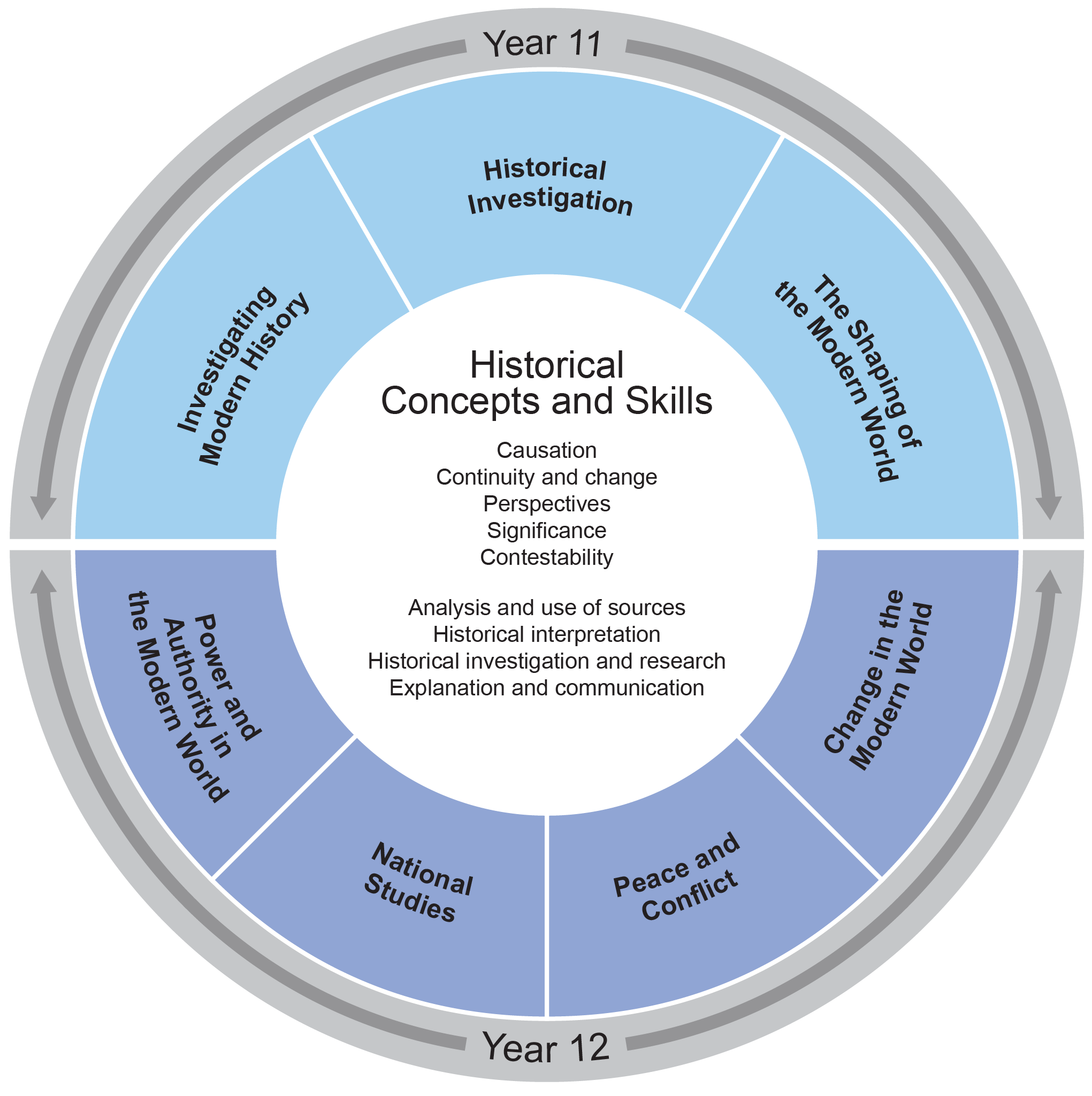 Learning Across the CurriculumLearning across the curriculum content, including the cross-curriculum priorities and general capabilities, assists students to achieve the broad learning outcomes defined in the NESA Statement of Equity Principles, the Melbourne Declaration on Educational Goals for Young Australians (December 2008) and in the Australian Government’s Core Skills for Work Developmental Framework (2013).Cross-curriculum priorities enable students to develop understanding about and address the contemporary issues they face.The cross-curriculum priorities are:Aboriginal and Torres Strait Islander histories and cultures Asia and Australia’s engagement with Asia Sustainability 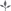 General capabilities encompass the knowledge, skills, attitudes and behaviours to assist students to live and work successfully in the 21st century.The general capabilities are:Critical and creative thinking Ethical understanding Information and communication technology capability Intercultural understanding Literacy Numeracy Personal and social capability NESA syllabuses include other areas identified as important learning for all students:Civics and citizenship Difference and diversity Work and enterprise Learning across the curriculum content is incorporated, and identified by icons, in the content of the Modern History Stage 6 Syllabus in the following ways.Aboriginal and Torres Strait Islander Histories and Cultures 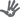 The study of Modern History includes the investigation of individuals and groups that have influenced movements for change, the progress towards recognition and equality for Aboriginal and Torres Strait Islander Peoples, and the focus of continued efforts. In the study of Modern History this understanding is deepened through exploration of their interactions with others.When planning and programming content relating to Aboriginal and Torres Strait Islander histories and cultures teachers are encouraged to:involve local Aboriginal communities and/or appropriate knowledge holders in determining suitable resources, or to use Aboriginal or Torres Strait Islander authored or endorsed publicationsread the Principles and Protocols relating to teaching and learning about Aboriginal and Torres Strait Islander histories and cultures and the involvement of local Aboriginal communities.Asia and Australia’s Engagement with Asia 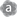 In Modern History, the study of Asia and Australia’s engagement with Asia includes the paths of development taken by Asian nations (and how they differ from the European experience), the distinctive and changing character of Asia, the growing influence of Asia in the world and how Australia’s engagement with Asia in the modern period has changed over time – culturally, economically and politically.Sustainability 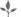 In Modern History, sustainability provides opportunities to study the effects of developments such as the Industrial Revolution on the environment, the anti-nuclear movement and movements for environmental sustainability in the modern period.Critical and Creative Thinking 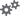 Critical and creative thinking is integral to the historical inquiry process. There are opportunities for students to delve deeply into the implications of any missing or questionable information in their investigation of historical topics. The demands of historical inquiry include: the ability to pose relevant questions; interrogate, select and cross-reference sources; and develop interpretations based on an assessment of the evidence. Students have opportunities to apply historical reasoning, identify possible weaknesses in their own positions, and evaluate alternative interpretations of the past. They engage in the analysis of historical accounts to determine how well supported a claim is by the available evidence. Students have the opportunity to use their knowledge to recognise and challenge instances of misrepresentation.Ethical Understanding 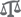 Ethical understanding provides opportunities for students to explore and understand the diverse perspectives and circumstances that shaped the actions and possible motivations of people in the past compared with those of today. In Modern History, students have opportunities both independently and collaboratively to explore the values, beliefs and principles that were the basis for the judgements and actions of people in the past.Information and Communication Technology Capability 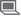 Information and communication technology (ICT) capability is important in the study of Modern History, particularly in relation to historical investigation, analysis and communication. In Modern History, students use digital tools and strategies to locate, access, process and analyse information. They use ICT skills and understandings to investigate and identify the provenance and credibility of evidence, and to develop arguments and communicate historical information. Students have opportunities to evaluate websites and online communication, and the interpretations and representations of the past that they convey. This includes how and why such sites are constructed (for example, for ideological or political purposes, commemoration, preservation, education and scholarship) the audiences they serve, and the techniques they use. They can develop an understanding of the issues involved in the use of ICT when practising ethical scholarship as part of the historical inquiry process.Intercultural Understanding 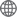 Intercultural understanding is a vital part of historical learning in Modern History. Students explore the different beliefs and values of a range of cultural groups and develop an appreciation of diversity in the modern period. They have opportunities to develop an understanding of the nature, causes and consequences of conflict, dispossession and interdependence. Students have opportunities to develop an understanding of different contemporary perspectives, the historical contexts for those perspectives, their historical influence on the relationships between different groups within society, and how they contribute to individual and group actions in the contemporary world.Literacy 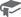 Literacy is of fundamental importance in the study of Modern History. Students access historical content through a variety of print, oral, visual, spatial, aural and electronic forms, including letters, speeches, biographies, photographs, films, artefacts, sites and archived material. They have opportunities to interpret and extrapolate meaning from a variety of sources for evidence in an historical inquiry and they analyse and evaluate texts for authority, reliability, relevance and accuracy. Students have opportunities to create a wide range of texts to communicate, explore, discuss and argue a point of view, selecting and employing text structure and language knowledge to express their thoughts and ideas logically and fluently, supported by evidence. They can monitor their own language for accuracy in the use of historical terms, clarity of ideas and explanations, conciseness of expression, and to articulate a position on an historical problem or issue.Numeracy 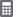 Numeracy is useful in the historical inquiry process, which requires students to recognise patterns and relationships chronologically and spatially through the use of scaled timelines and maps. In Modern History, students have opportunities to investigate data, some of which is numerical in nature. They can develop numeracy capability when they analyse and interpret statistical information to draw conclusions, for example in relation to change over time.Personal and Social Capability 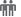 Personal and social capability is developed in Modern History by students enhancing their communication skills and participating in teamwork. Students have opportunities to work both collaboratively in teams and also independently as part of their learning and research in Modern History. Students have opportunities to develop advanced research and presentation skills to express and justify their views effectively to others. Through the study of individuals and groups in the past and their source work in particular, students can develop their ability to appreciate the perspectives and experiences of others. Students are provided with opportunities to develop social awareness through the study of relationships between individuals and groups in the modern world.Civics and Citizenship 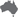 In Modern History, students have the opportunity to study the development of political institutions across the world as part of their learning and research. They explore the contested nature of power and authority within and between nations, and develop their social and political awareness. This promotes students’ participation in Australia’s democracy by equipping them with the knowledge, understanding, skills, values and dispositions of active and informed citizenship.Difference and Diversity 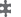 Modern History is well placed to develop students' knowledge and understanding about the difference and diversity of various groups in the modern world. Students have opportunities to learn to identify and appreciate the varying perspectives of individuals and groups over time and attempt to understand the actions, values, attitudes and motives of people from the past. This focus on difference and diversity provides students with the opportunity to explore similarities and differences between the past and the contemporary world. Such an approach enables students to investigate the circumstances of those whom society has marginalised because of their beliefs, gender, race and socioeconomic status.Work and Enterprise 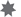 In Modern History, there are opportunities to investigate living and working conditions in the past and how people’s experiences were shaped by changing social, economic and technological developments. Students are provided with opportunities to explore earlier generations' struggles for rights and freedoms to understand how their own rights and responsibilities in the contemporary workplace have been achieved.Modern History Year 11 Course ContentYear 11 Course Structure and RequirementsThe Year 11 course is structured to provide students with opportunities to develop and apply their understanding of methods and issues involved in the investigation of modern history. Students investigate various aspects of the modern world, including people, ideas, movements, events and developments.The course comprises three sections. Students are required to study all three sections of the course. Historical concepts and skillsThe Historical concepts and skills content is to be integrated throughout the course. The various studies and topics provide the contexts through which concepts and skills are to be developed. These provide the means by which students are able to engage in historical analysis and argument.Content may be integrated across the three sections of the course in the development of a teaching and learning program.1. Investigating Modern HistoryThe Nature of Modern HistoryCase StudiesStudents undertake:at least ONE option from ‘The Nature of Modern History’, ANDat least TWO case studies.ONE case study must be from Europe, North America or Australia.ONE case study must be from Asia, the Pacific, Africa, the Middle East or Central/South America.The table in the ‘Investigating Modern History – Case Studies’ section of this syllabus provides case study options teachers may use.Teachers may develop their own case studies.Case studies are inquiry-based investigations into historical features, individuals, groups, events or concepts in modern history. They are oriented towards the problems and issues of investigating the past.Case studies in the Year 11 course are intended to provide students with opportunities to:study the various ways historians investigate and construct the past, the types of questions they ask, the explanations they give and the issues they raisequestion, analyse and interpret sources.Case studies can provide an historical context within which students learn about relevant methods and issues.Case studies must not overlap with or duplicate significantly any topic to be attempted in the Year 12 Modern History or History Extension courses.2. Historical InvestigationThe historical investigation is designed to further develop relevant investigative, research and presentation skills. The investigation should extend a particular area of individual student or group interest. The investigation may be undertaken as a standalone study or integrated into any aspect of the Year 11 course and need not be completed as one project. It may be conducted individually or collaboratively.Further information about the investigation is provided within the ‘Historical Investigation’ section of this syllabus.The investigation must not overlap with or duplicate significantly any topic to be attempted in the Year 12 Modern History or History Extension courses.3. The Shaping of the Modern WorldStudents investigate forces and ideas that shaped the modern world through a study of key events and developments and the meaning of modernity.At least ONE study from ‘The Shaping of the Modern World’ should be undertaken. A range of possible studies is provided within ‘The Shaping of the Modern World’ section of this syllabus.Studies must not overlap with or duplicate significantly any topic to be attempted in the 
Year 12 Modern History or History Extension courses.Historical Concepts and SkillsThe following skills, which incorporate the concepts of causation, continuity and change, perspectives, significance and contestability, are to be integrated with the content of the Year 11 course.Analysis and use of sourcesExplain the meaning and value of sources for an historical inquiry (ACHMH007, ACHMH009)   Analyse sources to identify and account for the different perspectives of individuals and groups in the past (ACHMH010)      Analyse and synthesise evidence from different types of sources to develop reasoned claims (ACHMH008)   Identify and analyse problems relating to sources in the investigation of the past (ACHMH011)  Historical interpretationAnalyse the extent and nature of continuity and change over time (ACHMH001)  Identify and analyse the varying causes and effects of events and developments in order to construct historical arguments (ACHMH001)  Form judgements about historical significance, recognising that significance may be attributed for different purposes    Analyse and evaluate contested interpretations and representations of the past (ACHMH011, ACHMH012)     Historical investigation and researchFrame questions to guide historical inquiry and develop a coherent research plan (ACHMH004) Use evidence from a range of sources to inform investigation and research (ACHMH005)  Acknowledge sources appropriately (ACHMH015)  Explanation and communicationDevelop texts, particularly historical accounts and arguments, supported by relevant evidence from sources (ACHMH013)    Communicate historical understanding, using historical knowledge, concepts and terms, in forms appropriate to purpose and audience (ACHMH014)     Investigating Modern History – The Nature of Modern History OutcomesA student:analyses and interprets different types of sources for evidence to support an historical account or argument MH11-6discusses and evaluates differing interpretations and representations of the past MH11-7communicates historical understanding, using historical knowledge, concepts and terms, in appropriate and well-structured forms MH11-9discusses contemporary methods and issues involved in the investigation of modern history MH11-10Related Life Skills outcomes: MHLS6-1, MHLS6-2, MHLS6-8, MHLS6-9, MHLS6-11, MHLS6-12Content FocusStudents develop an understanding of the nature of modern history through an investigation of relevant methods and issues. The Historical concepts and skills content is to be integrated as appropriate.Students investigate at least ONE of the following options:The Investigation of Historic Sites and SourcesThe Contestability of the PastThe Construction of Modern HistoriesHistory and MemoryThe Representation and Commemoration of the Past.The studies selected must address the outcomes listed above.Teachers may develop an integrated study incorporating selected elements of two or more of the above five areas.1. The Investigation of Historic Sites and SourcesContent FocusStudents investigate the significance of historic sites and sources, including the contribution of archaeology and science, in developing our understanding of the past. The Historical concepts and skills content is to be integrated as appropriate.ContentStudents investigate:the nature, range and importance of archives to historians of modern history and the digitisation of archival records  the reconstruction of historic sites and site chronology using evidence  the contribution of archaeological and scientific techniques in the investigation of the past, including site surveys, excavation, forensic examination, DNA analysis and exhumation the contribution of historic sites and oral testimony to an understanding of events, developments and life in the past Examples that could be used to illustrate aspects of the content include: life in The Rocks – 19th century; Quarantine Station; the investigation of a colonial site and what it reveals about the past; the nature of trench warfare in World War I; archaeology of Fromelles; the Thai-Burma Railway and Hellfire Pass.Teachers may develop their own examples.2. The Contestability of the PastContent FocusStudents investigate problems relating to the contestability of the past, focusing on sources available to historians. The Historical concepts and skills content is to be integrated as appropriate.ContentStudents investigate:how historians test hypotheses about the past through the corroboration of sources   problems associated with the evaluation of sources: authenticity, and reliability and usefulness for particular historical inquiries    the importance of understanding the historical context in the interpretation of sources      the role of sources and evidence in the evaluation of different theories about the past      Examples that could be used to illustrate aspects of the content include: the sinking of the Lusitania; Hitler’s diaries; Pearl Harbor – a surprise attack?Teachers may develop their own examples.3. The Construction of Modern HistoriesContent FocusStudents investigate methods and issues associated with constructing accounts about the past. The Historical concepts and skills content is to be integrated as appropriate.ContentStudents investigate:an overview of different types of histories, including narrative history, biography, social and cultural history    the role of evidence, interpretation and perspective in the construction of historical accounts    problems associated with the construction of modern histories: the abundance of documentary material, the incomplete nature of evidence and political controls on access to source materials, including classified records      the role of selectivity, emphasis and omission in the construction of historical accounts     Examples that could be used to illustrate aspects of the content include: mutiny on the Bounty; 
the Holocaust; a study of an historical individual such as Pemulwuy, Queen Victoria, Eva Peron, 
Che Guevara, Nicholas II.Teachers may develop their own examples.4. History and MemoryContent FocusStudents investigate methods and issues associated with the expression of memories about the past. The Historical concepts and skills content is to be integrated as appropriate.ContentStudents investigate:the nature of history compared to memoir, including oral accounts and national ceremonies   the contribution of oral history to our understanding of the past     the tensions between national memory and different perspectives on the past    an example of how memory can turn into myth  the variety of expressions of collective memory and a critical examination of an expression of memory as reflected through a film, monument, official document, statue or oral account     Examples that could be used to illustrate aspects of the content include: British memories of World Wars I and II; excerpts from memoirs or autobiographies; the Vietnam War as ‘The American War’; the Stolen Generations; memory and protest in Australia – 1938, 1970, 1988; the fall of the Berlin Wall. Teachers may develop their own examples.5. The Representation and Commemoration of the PastContent FocusStudents investigate ways in which the past is represented and commemorated. The Historical concepts and skills content is to be integrated as appropriate.ContentStudents investigate:the public nature of history and the uses of history   how history is represented through ONE of the following: memorials, museums, the media, film, documentaries and online     the need for critical analysis of representations of the past and historical methods that can be used for this purpose    the various ways the past is commemorated, including the role of key influences, eg nationalism and nation-building     Examples that could be used to illustrate aspects of the content include: the Yasukuni Shrine; Japanese history textbook controversy; film censorship; Contested Frontiers exhibit – National Museum of Australia; a critical analysis of an historical film or website.Teachers may develop their own examples.Investigating Modern History – Case StudiesOutcomesA student:describes the nature of continuity and change in the modern world MH11-1proposes ideas about the varying causes and effects of events and developments MH11-2analyses the role of historical features, individuals, groups and ideas in shaping the past MH11-3accounts for the different perspectives of individuals and groups MH11-4examines the significance of historical features, people, ideas, movements, events and developments of the modern world MH11-5analyses and interprets different types of sources for evidence to support an historical account or argument MH11-6discusses and evaluates differing interpretations and representations of the past MH11-7communicates historical understanding, using historical knowledge, concepts and terms, in appropriate and well-structured forms MH11-9Related Life Skills outcomes: MHLS6-1, MHLS6-2, MHLS6-3, MHLS6-4, MHLS6-5, MHLS6-6, MHLS6-7, MHLS6-8, MHLS6-9, MHLS6-11Content FocusStudents investigate aspects of the history of the modern world using a range of sources. The Historical concepts and skills content is to be integrated as appropriate.Students study TWO case studies, choosing ONE from List A and ONE from List B.Teachers may develop their own case studies. These may be designed to provide a context for topics selected within the Year 12 course.The studies selected must address the outcomes listed above.Case studies must not overlap with or duplicate significantly any topic attempted in the 
Year 12 Modern History or History Extension courses.Teacher-developed case studies must include the aspects of study identified in the following framework:the historical contextthe nature of the features, people, ideas, movements, events and/or developments selected for study, for example:the role of individuals and/or groups in their historical contextthe causes of events and/or developments and how they shaped the pastthe impact of events on the history of an individual nation, region and/or the wider world.a relevant historical debate or issue.The studies may incorporate methods and issues involved in investigating the modern past, as relevant.A1: Australia and the Rise of CommunismContent FocusStudents investigate Australia’s response to the rise of communism, focusing on Asia, using a range of sources. The Historical concepts and skills content is to be integrated as appropriate.ContentStudents investigate:the historical context, including:the changing nature of propaganda in Australia after the war: the question of Japanese invasion; the idea of an impending communist invasion/takeover within society (ACHMH126)    the nature of the communist presence in Australia and Asia, including:the rise of the Communist Party and the attempt to ban it under Robert Menzies (ACHMH127)    the various responses to communism in the 1950s, eg ‘Reds under the beds’, the Petrov Affair  Australia’s response to the rise of communism in China, involvement in the Korean War, and the Malayan Emergency   the formation of the ANZUS Treaty and creation of SEATO   the ‘domino theory’ and Australia’s involvement in the Vietnam War  a relevant historical debate or issue, for example: the ‘threat’ of communism in Australia    A2: Making Change: Day of Mourning to MaboContent FocusStudents investigate the role of Aboriginal and Torres Strait Islander Peoples in various 20th-century movements using a range of sources, from the Day of Mourning to Mabo, and their contribution in making change. The Historical concepts and skills content is to be integrated as appropriate.ContentStudents investigate:the historical context, including:the development of the modern Aboriginal political movement, including the founding of the Australian Aboriginal Progressive Association      historical efforts towards self-determination     the nature of the modern Aboriginal political movement, including:the motivations, role and contribution of at least ONE individual who achieved positive change for Aboriginal and Torres Strait Islander Peoples * (ACHMH073)      the relationship between the modern Aboriginal political movement and a range of Australian and international groups and organisations, eg workers’ movements, the United Nations, anti-apartheid movements or other protest movements      a relevant historical debate or issue, for example:identity and cultural resilience; movements towards reconciliation; the Aboriginal Tent Embassy   * Individuals for study may include, for example: William Cooper, Pearl Gibbs, Charles Perkins, Vincent Lingiari, Faith Bandler, Eddie Mabo.A3: The Changing Nature of Anglo-Irish RelationsContent FocusStudents investigate the changing nature of Anglo-Irish relations, using a range of sources. The Historical concepts and skills content is to be integrated as appropriate.ContentStudents investigate:the historical context, including:causes and consequences of the Easter Rising 1916 the nature of Anglo-Irish relations, including:the rise of the civil rights movement in Northern Ireland in the 1960s, and the role of the Northern Irish Civil Rights Association  causes of sectarian violence between Catholics and Protestants impact of British involvement in Northern Ireland, including Direct Rule   the Maze prison protests and attempts to achieve political representation popular movements towards peace  consequences of the 1985 Anglo-Irish agreement significance of the 1994 paramilitary ceasefires support and implementation of the Good Friday Agreement 1998 a relevant historical debate or issue, for example:the significance of the Anglo-Irish Treaty of 1921  A4: The Decline and Fall of the Romanov DynastyContent FocusStudents investigate the decline and fall of the Romanov dynasty using a range of sources. The Historical concepts and skills content is to be integrated as appropriate.ContentStudents investigate:the historical context, including:origins and nature of the Russian Empire relationships with foreign powers the nature of the decline and fall of the Romanov dynasty, including:the Romanov empire at the time of Nicholas II, including political, economic and social grievances the role of Nicholas II as autocrat   the development of opposition to the Romanovs the role of World War I in the collapse of the Romanov dynasty  the transfer of power from the Romanov regime to the Provisional Governmenta relevant historical debate or issue, for example:the execution of the Romanovs; the role of ethnic minorities in the Russian Empire under Nicholas II   A5: The Trans-Atlantic Slave TradeContent FocusStudents investigate the Trans-Atlantic slave trade using a range of sources. The Historical concepts and skills content is to be integrated as appropriate.ContentStudents investigate:the historical context, including:an overview of Western imperial and economic expansion in both Africa and America the nature of the Trans-Atlantic slave trade, including:the motivations for the trading in enslaved peoples   the experiences and treatment of slaves in Africa compared to the ‘New World’  the role of the plantation owners in the slave trade   the economic, social and political impacts of the trading of slaves on Africa and the Western imperial powers  anti-slavery campaigns that led to the abolition of the slave trade  the legacy of the slave trade  a relevant historical debate or issue, for example:the number of slaves that were traded   A6: The American Civil WarContent FocusStudents investigate the causes and consequences of the American Civil War, using a range of sources. The Historical concepts and skills content is to be integrated as appropriate.ContentStudents investigate:the historical context, including:the nature of economic and social differences between the North and the South, and States’ Rights slavery, human rights and the growth of the abolition movement the North and the issue of national unity the nature of the American Civil War, including:the outbreak of war in 1861 key battles of the American Civil War, eg the Battle of Gettysburg the role of different groups during the Civil War, eg soldiers, nurses, slaves the reasons for the Union victory and the immediate consequences of the American Civil War the legacy of the American Civil War a relevant historical debate or issue, for example:the causes of the Civil War  A7: The Rise of the Environmental MovementContent FocusStudents investigate the rise of the environmental movement, focusing on the 1960s to the 1980s, using a range of sources. The Historical concepts and skills content is to be integrated as appropriate.ContentStudents investigate:the historical context, including:early awareness and the first environmental protection societies    the nature of the environmental movement, including:the significance of Rachel Carson's work, including Silent Spring 1962 the Wilderness Preservation Act in the US and the National Wilderness Preservation System 1964 the 1969 Apollo 11 moon landing, its impact on environmental awareness and the impact of Earth Day 1970 responses to The Limits to Growth 1972 and the significance of the United Nations Conference on the Human Environment in Stockholm 1972 the formation and achievements of Environmental Protection Agencies a case study of an environmental group or campaign, eg Lake Pedder, Franklin River Dam, Green Bans    a relevant historical debate or issue, for example:the population–environment debate   A8: Women’s MovementsContent FocusStudents investigate women’s movements using a range of sources. The study may focus on ONE Western nation such as Britain, Australia, New Zealand or the United States. The Historical concepts and skills content is to be integrated as appropriate.ContentStudents investigate:the historical context, including:an overview of the social and political roles of women in the 19th century and the contribution of suffragettes to the legal and political entitlements of women      the significance of World Wars I and II, and postwar international agreements, for women (ACHMH064) the nature of women’s movements, including:developments in women’s movements in the 1960s–1970s the contribution of ONE individual or group (ACHMH065) postwar social, economic and technological improvements that changed women’s lives (ACHMH066, ACHMH067) the impact of women’s movements on changing gender roles  the nature of women’s demands in the 1990s the achievements and legacies of women’s movements (ACHMH069) a relevant historical debate or issue, for example: the significance of a suffragette movement   B1: The Boxer Rebellion in ChinaContent FocusStudents investigate the causes and impact of the Boxer Rebellion in China using a range of sources. The Historical concepts and skills content is to be integrated as appropriate.ContentStudents investigate:the historical context, including:aims and membership of the secret society of ‘Righteous and Harmonious Fists’ (the Boxers)  the reasons for the emergence of the Boxers, including the role of foreign imperialism and the spread of Christianity  the role and motivation of Empress Dowager Cixi in encouraging the Boxers  the nature of the Boxer Rebellion in China, including:the extent of the rebellion  the international response to the rebellion, including Australia’s involvement consequences of the rebellion and its impact on different groups  the implications of the rebellion for China and the Qing dynasty, including the Boxer Protocol  a relevant historical debate or issue, for example:the aims of the Boxer movement; The Boxer Rebellion – a ‘complete failure’?   B2: The British in India and BurmaContent FocusStudents investigate the British in India and Burma using a range of sources. The Historical concepts and skills content is to be integrated as appropriate.ContentStudents investigate:the historical context, including:the reasons for the British presence in India and Burma and the activities of the East India Company the nature of tensions with the British, including:forces and events that led to the 1857 Indian Mutiny, including westernisation   the course of the Mutiny and its impact on the people of India and Anglo-Indian relations   features of British rule in India, including the role of the British Raj    disruptions to the traditional culture and economy of India   an overview of the Anglo-Burmese Wars the fall of the royal family in Burma and the creation of Burma as a province of British India features of British rule in Burma, the impact on Burmese society and the Saya San Rebellion    a relevant historical debate or issue, for example: the causes of the Indian Mutiny    B3: The Meiji RestorationContent FocusStudents investigate the Meiji Restoration using a range of sources. The Historical concepts and skills content is to be integrated as appropriate.ContentStudents investigate:the historical context, including:key developments that allowed modernisation to take place in Japan, eg the decline of the bakufu, the changed role of the samurai, and the arrival of the ‘Black Ships’ and Commodore Perry   the nature of the Meiji Restoration, including:how and why Japanese modernisation occurred  the role of individuals and groups in the Meiji Restoration  consequences of modernisation for Japan, the region and the Emperor    growth of Japanese militarism and imperialism following the Restoration  the significance of the Meiji Restoration in Japan, Asia and the reactions of the West    a relevant historical debate or issue, for example: the Meiji reforms – ‘oppressive and reactionary’?    B4: Tibet in the Modern WorldContent FocusStudents investigate Tibet’s relations with China using a range of sources. The Historical concepts and skills content is to be integrated as appropriate.ContentStudents investigate:the historical context, including:the assertion of Chinese influence in Tibet under Mao Zedong   the nature of Tibet’s relations with China, including:China’s hegemony in the immediate region   the conflict between the Tibetan resistance and China: the 1959 Tibetan Uprising    the impact of the Cultural Revolution on Tibet   international responses to the political situation in Tibet  the move to Tibetan independence: social, cultural and political factors     the roles of prominent individuals in promoting Tibetan independence, eg the Dalai Lama  a relevant historical debate or issue, for example: the impact of the Chinese occupation of Tibet    B5: Making Contact with the PacificContent FocusStudents investigate the nature of exploration, contact and settlement in the Pacific using a range of sources. The Historical concepts and skills content is to be integrated as appropriate.ContentStudents investigate:the historical context, including:origins and nature of the ‘Age of Discovery’ and advances in sailing and navigation to the 18th century European exploration and settlement of the Pacific, including Magellan and Drake  the Spanish Manila–Acapulco Trans-Pacific Trade Routethe nature of contact with the Pacific, including:Dutch and Portuguese settlements in the Western Pacific in the 18th century Anglo-French rivalries and reasons for voyages of ‘scientific discovery’ to the South Pacific, including Cook, de Bougainville and Lapérouse    the mutiny on the Bounty and the settlement on Pitcairn Island the discovery of Norfolk Island and the changing nature of settlement over time a relevant historical debate or issue, for example:Norfolk Island’s relationship with Australia; Europeans in the Pacific – ‘exploration’ or ‘incursion’?   B6: The Making of Modern South AfricaContent FocusStudents investigate the making of modern South Africa 1890–1910 using a range of sources. The Historical concepts and skills content is to be integrated as appropriate.ContentStudents investigate:the historical context, including:an overview of British colonies, the Boer Republic and African kingdoms c.1890  British perceptions of Southern Africa the nature of modern South Africa 1890–1910, including:the exploitation of diamonds and gold, and the transformation of the Veld by African labour  the nature of race relations  the role of individuals, eg Cecil Rhodes causes, course and consequences of the South African War (Boer War) 1899–1902  creation of the Union of South Africa and its segregationist policies   a relevant historical debate or issue, for example:the causes of the Boer War   B7: The Origins of the Arab–Israeli ConflictContent FocusStudents investigate the origins of the Arab–Israeli conflict 1880s–1947 using a range of sources. The Historical concepts and skills content is to be integrated as appropriate.ContentStudents investigate:the historical context, including:Arab nationalism and Zionism: origins and aspirations the response of the British government to growing tensions the nature of Arab–Israeli tensions, including:conflicting Arab and Jewish responses to the Balfour Declaration   the nature of Arab and Jewish responses to the question of a Jewish homeland post-World War II    the reasons for the UN partition of Palestine  the terms of the partition plan and its failure, including international responses mounting violence leading to the 1948 Arab–Israeli wara relevant historical debate or issue, for example: the role of the United Nations   B8: The Cuban RevolutionContent FocusStudents investigate the Cuban Revolution and its impact in Latin America using a range of sources. The Historical concepts and skills content is to be integrated as appropriate.ContentStudents investigate:the historical context, including:political, economic and social conditions in Cuba under President Batista causes of the revolution in Cuba   the nature of the Cuban Revolution, including:the course of the revolution the creation of the communist state  ideology of Fidel Castro and Che Guevara, and their influence across Latin America   nature of guerrilla warfare and the activities of revolutionaries aftermath of the revolution international reactions and foreign policy, including relations with the USA   a relevant historical debate or issue, for example:the legacy of the Cuban Revolution  Historical InvestigationOutcomesA student:describes the nature of continuity and change in the modern world MH11-1proposes ideas about the varying causes and effects of events and developments MH11-2analyses the role of historical features, individuals, groups and ideas in shaping the past MH11-3accounts for the different perspectives of individuals and groups MH11-4examines the significance of historical features, people, ideas, movements, events and developments of the modern world MH11-5analyses and interprets different types of sources for evidence to support an historical account or argument MH11-6discusses and evaluates differing interpretations and representations of the past MH11-7plans and conducts historical investigations and presents reasoned conclusions, using relevant evidence from a range of sources MH11-8communicates historical understanding, using historical knowledge, concepts and terms, in appropriate and well-structured forms MH11-9discusses contemporary methods and issues involved in the investigation of modern history MH11-10Related Life Skills outcomes: MHLS6-1, MHLS6-2, MHLS6-3, MHLS6-4, MHLS6-5, MHLS6-6, MHLS6-7, MHLS6-8, MHLS6-9, MHLS6-10, MHLS6-11, MHLS6-12Content FocusStudents engage in ONE historical investigation, through which they further develop their skills.The historical investigation is designed to provide opportunities for all students to further develop relevant investigative, research and presentation skills that are the core of the historical inquiry process. The outcomes addressed in the investigation build on those in the History Years 7–10 Syllabus. Modern History students will access the Year 11 outcomes at different levels depending on their previous experiences. The investigation also provides the context for a practical application of the general capabilities.The historical investigation should extend a particular area of individual student or group interest. The investigation can be integrated into any aspect of the Year 11 course and need not be completed as one project. It may be conducted individually or collaboratively. The Historical concepts and skills content is to be integrated as appropriate.Students should be encouraged to select a topic and presentation style that reflects their individual interests.Possible historical investigations include:aspects of society as revealed through sourcesthe causes and impacts of an historical eventthe significance of an historical developmenttracing the development of an aspect of the past over time through a thematic approach  the analysis of an historical debatethe contribution of an historical site to our understanding of the pastconstructions of the modern worldthe nature of social and cultural change in a decade of the 20th centuryan interpretation or representation of an individual, group or event.History Extension will further develop investigative, research and presentation skills for those students who choose to take the course.The investigation must not overlap with or duplicate significantly any topic to be attempted in the Year 12 Modern History or History Extension courses.ContentThe process of historical investigation involves:planning and conducting historical investigations using historical conceptsformulating historical questions and hypotheses relevant to the investigation locating and interrogating a range of sources  identifying different perspectives evident in sources   analysing sources for their usefulness and reliability for the question(s) asked developing and/or examining historical interpretations   using sources to develop a view about an historical issue   selecting and organising relevant information  synthesising evidence from a range of sources to develop and support a reasoned historical account or argument using historical terms and concepts appropriately presenting and communicating the findings of an historical investigation using appropriate and well-structured oral, written and/or multimedia forms, including ICT  The Shaping of the Modern WorldOutcomesA student:describes the nature of continuity and change in the modern world MH11-1proposes ideas about the varying causes and effects of events and developments MH11-2analyses the role of historical features, individuals, groups and ideas in shaping the past MH11-3accounts for the different perspectives of individuals and groups MH11-4examines the significance of historical features, people, ideas, movements, events and developments of the modern world MH11-5analyses and interprets different types of sources for evidence to support an historical account or argument MH11-6discusses and evaluates differing interpretations and representations of the past MH11-7plans and conducts historical investigations and presents reasoned conclusions, using relevant evidence from a range of sources MH11-8communicates historical understanding, using historical knowledge, concepts and terms, in appropriate and well-structured forms MH11-9Related Life Skills outcomes: MHLS6-1, MHLS6-2, MHLS6-3, MHLS6-4, MHLS6-5, MHLS6-6, MHLS6-7, MHLS6-8, MHLS6-9, MHLS6-10, MHLS6-11Content FocusStudents investigate forces and ideas that shaped the modern world through a study of key events and developments and the meaning of modernity. The Historical concepts and skills content is to be integrated as appropriate.Students study at least ONE of the following topics:1. The Enlightenment2. The French Revolution3. The Age of Imperialism4. The Industrial Age5. World War I6. The End of Empire.The studies selected must address the outcomes listed above.Topic 1: The EnlightenmentContent FocusStudents investigate the Enlightenment and its role in the shaping of the modern world. The Historical concepts and skills content is to be integrated as appropriate.ContentStudents investigate:the historical context, including:forces contributing to the Enlightenment or ‘Age of Reason’, including the declining power of the church and monarchies (ACHMH016) the nature of the Enlightenment, including:the Early Enlightenment and the scientific revolution, eg developments in scientific method, astronomy (Galileo) and human anatomy the High Enlightenment and the role of the French Philosophes (ACHMH017) the challenge of key Enlightenment ideas including rationalism, secularism, humanism, and ideas that shaped the notion of democracy (ACHMH018)   the emergence of new movements and secret societies, including the Freemasons and the Illuminati (ACHMH019) the impact of the Enlightenment on the 18th and 19th centuries, including exploring and questioning the natural world (ACHMH019)  the broader significance of the Enlightenment beyond Europe in the 19th century, eg the rise of democracies in parts of the world and civil rights movements (ACHMH021)   the nature and legacy of the Enlightenment and its influence on modernity   Topic 2: The French RevolutionContent FocusStudents investigate the French Revolution and its role in the shaping of the modern world. The Historical concepts and skills content is to be integrated as appropriate.ContentStudents investigate:the historical context, including:the causes of the Revolution, including the influence of the Enlightenment (ACHMH028) the nature of the French Revolution, including:the impact of key ideas, including liberty, equality, fraternity, citizenship and inalienable rights (ACHMH030)   the storming of the Bastille and its impact the role of individuals and groups in the French Revolution, eg Louis XVI, Marie-Antoinette, Robespierre, the bourgeoisie and peasants (ACHMH029) the end of the ancien régime, changes to the social structure and the revolutionary wars (ACHMH031)  the counter-revolution and the ‘Reign of Terror’, the end of monarchy, democracy and rise of the middle class (ACHMH032)  the impact of the Revolution, the rise of Napoleon and the growth of nationalism and secularism (ACHMH032, ACHMH033)    the broader influence of the French Revolution, eg the abolition of serfdom and inherited privilege the nature and legacy of the French Revolution and its influence on modernity   Topic 3: The Age of ImperialismContent FocusStudents investigate the Age of Imperialism and its role in the shaping of the modern world. The Historical concepts and skills content is to be integrated as appropriate.ContentStudents investigate:the historical context, including:the changing motives and characteristics of European imperialism – 18th century to the early 20th century, eg trading empires (East Indies), the ‘Scramble for Africa’ and its division by the imperial powers (ACHMH041, ACHMH042, ACHMH044)    the nature of the Age of Imperialism, including:an overview of the extent of imperial expansion by 1914 in Africa, Asia and the Pacific (ACHMH043)  key ideas of the ‘imperial age’ including nationalism, the glorification of ‘Empire’, the concept of ‘social Darwinism’ and the ‘Christian mission’ (ACHMH044)  ONE case study of imperialism, to be chosen from the Belgian Congo, Rwanda, South Africa, New Zealand, Malaya, Canada, Australia (ACHMH045) the ways in which Indigenous groups responded to the imperial presence, including resistance and resilience (ACHMH045)  the significance of imperialism in this period and beyond, including the spread and influence of Christianity, the expansion of world trade and capitalism, and the growth of imperial rivalry and militarism (ACHMH046)    the nature and legacy of imperialism and its influence on modernity   Topic 4: The Industrial AgeContent FocusStudents investigate the Industrial Age and its role in the shaping of the modern world. The Historical concepts and skills content is to be integrated as appropriate.ContentStudents investigate:the historical context, including:the causes of the Industrial Revolution in the second half of the 18th century (ACHMH034) the nature of the Industrial Age, including:the impact of new processes and ideas on economic life, eg the development of mining, the mechanisation of the textile industry, the rise of the factory system and production lines, the development of steel and new forms of transport and communications (ACHMH036)   the experiences of factory owners, workers, women and children in the Industrial Revolution and various responses to the Industrial Revolution, eg Factory Acts (1802–1850) (ACHMH038, ACHMH039)  the emergence of key ideas and ideologies that supported or challenged the Industrial Revolution (ACHMH037) problems of public health in urban and industrial areas, and medical advances, eg vaccinations, Germ Theory, antiseptics the significance of the Industrial Revolution for life in the 20th century (ACHMH040)   the nature and legacy of the Industrial Age and its influence on modernity   Topic 5: World War IContent FocusStudents investigate developments of World War I and its role in the shaping of the modern world. The Historical concepts and skills content is to be integrated as appropriate.ContentStudents investigate:the historical context, including:the influence of nationalism, imperialism, militarism and alliances on Great Power rivalry by the end of the 19th century the nature of World War I, including:the outbreak of war in 1914, the Western and Eastern fronts, and why it became the world’s first global conflict  the varying experiences of soldiers in key battles, eg Verdun, the Somme, Passchendaele, Tannenberg, Beersheba the changing nature of war to 1918: scientific and industrial developments in weaponry, the mechanisation of modern warfare, advances in medicine and communications the impact of the war on civilians, including women’s lives and the changing role of women (ACHMH064)  the scale of recruitment, conscription, censorship and propaganda in World War I  an overview of the reasons for the Allied victorythe effects of World War I in giving rise to the Russian Revolution the idea of ‘total war’, the end of ‘empire’, and World War I as ‘the war to end all wars’     the nature and legacy of World War I and its influence on modernity    Topic 6: The End of EmpireContent FocusStudents investigate decolonisation and independence and their role in the shaping of the modern world. The Historical concepts and skills content is to be integrated as appropriate.ContentStudents investigate:the historical context, including:the impact of World Wars I and II on European empires (ACHMH079)   the nature of the ‘end of empire’, including:an overview of the emergence of movements for decolonisation in the modern world, the key groups and individuals that pressed for liberation, the ideas that influenced them, and their struggle to achieve independence (ACHMH080)   the significance of international movements for change that supported the decolonisation process, eg the emerging recognition of the rights of Indigenous peoples, movements for international peace and cooperation, and the recognition of human rights (ACHMH081)   the rise of non-violent independence movements, wars of independence and the role of external powers (ACHMH081)   a study of the causes, nature and outcomes of decolonisation in ONE country, eg Algeria, Indonesia, Kenya, South Africa (ACHMH082)  the nature and legacy of ‘the end of empire’ and its influence on modernity   Modern History Year 12 Course ContentYear 12 Course Structure and RequirementsThe Year 12 course is structured to provide students with opportunities to apply their understanding of sources and relevant historiographical issues in the investigation of the modern world.The course comprises four sections. Students are required to study all four sections of the course.Historical concepts and skillsThe Historical concepts and skills content is to be integrated throughout the course. The topics provide the contexts through which concepts and skills are to be developed. These provide the means by which students are able to engage in historical analysis and argument.The course comprises a study of:Core Study: Power and Authority in the Modern World 1919–1946ONE ‘National Studies’ topicONE ‘Peace and Conflict’ topicONE ‘Change in the Modern World’ topic.Students are required to study at least ONE non-European/Western topic, selected from the following list:Topics in the Year 12 course consist of two sections – ‘Survey’ and ‘Focus of study’. The following indicative time allocations provide guidance to teachers about the depth of study for each section:Survey (a maximum of 3 hours)Focus of study (a minimum of 27 hours)Historical Concepts and SkillsThe following skills, which incorporate the concepts of causation, continuity and change, perspectives, significance and contestability, are to be integrated with the content of the Year 12 course.Analysis and use of sourcesExplain the meaning and value of sources for an historical inquiry (ACHMH007, ACHMH009)   Analyse sources to identify and account for the different perspectives of individuals and groups in the past (ACHMH010)      Analyse and synthesise evidence from different types of sources to develop reasoned claims (ACHMH008)   Identify and analyse problems relating to sources in the investigation of the past (ACHMH011)  Historical interpretationAnalyse the extent and nature of continuity and change over time (ACHMH001)  Identify and analyse the varying causes and effects of events and developments in order to construct historical arguments (ACHMH001)  Form judgements about historical significance, recognising that significance may be attributed for different purposes    Analyse and evaluate contested interpretations and representations of the past (ACHMH011, ACHMH012)     Historical investigation and researchFrame questions to guide historical inquiry and develop a coherent research plan (ACHMH004) Use evidence from a range of sources to inform investigation and research (ACHMH005)  Acknowledge sources appropriately (ACHMH015)  Explanation and communicationDevelop texts, particularly historical accounts and arguments, supported by relevant evidence from sources (ACHMH013)    Communicate historical understanding, using historical knowledge, concepts and terms, in forms appropriate to purpose and audience (ACHMH014)     Core Study: Power and Authority in the Modern World 1919–1946 OutcomesA student:accounts for the nature of continuity and change in the modern world MH12-1proposes arguments about the varying causes and effects of events and developments MH12-2evaluates the role of historical features, individuals, groups and ideas in shaping the past MH12-3analyses the different perspectives of individuals and groups in their historical context MH12-4assesses the significance of historical features, people, ideas, movements, events and developments of the modern world MH12-5analyses and interprets different types of sources for evidence to support an historical account or argument MH12-6discusses and evaluates differing interpretations and representations of the past MH12-7plans and conducts historical investigations and presents reasoned conclusions, using relevant evidence from a range of sources MH12-8communicates historical understanding, using historical knowledge, concepts and terms, in appropriate and well-structured forms MH12-9Related Life Skills outcomes: MHLS6-1, MHLS6-2, MHLS6-3, MHLS6-4, MHLS6-5, MHLS6-6, MHLS6-7, MHLS6-8, MHLS6-9, MHLS6-10, MHLS6-11Content FocusThrough a focus on the nature of power and authority 1919–1946, and a broader transnational perspective, students investigate the rise of fascist, totalitarian and militarist movements after World War I; what drew people to these movements; the regimes that emerged and ongoing international efforts to achieve collective security.Through a study of Germany as a key example, students develop an understanding of how a democracy can collapse, the impact of dictatorship on a society, the elimination of individual freedoms, and the threats that dictatorships can pose to peace and security. This provides students with insights that contribute to a critical perspective on power and authority in the contemporary world.In investigating this topic, students develop and apply their knowledge and skills to understand different types of sources and relevant historiographical issues.The Historical concepts and skills content is to be integrated as appropriate.ContentStudents investigate:Surveyan overview of the peace treaties which ended World War I and their consequences (ACHMH130)Focus of studyThe rise of dictatorships after World War I the conditions that enabled dictators to rise to power in the interwar period (ACHMH130, ACHMH136, ACHMH138) an overview of the features of the dictatorships that emerged in Russia, Italy, Japan (ACHMH138)  The Nazi regime to 1939the rise of the Nazi party and Hitler in Germany and the collapse of the Weimar Republic (ACHMH129, ACHMH130) the initial consolidation of Nazi power 1933–1934 (ACHMH130)  the nature of Nazi ideology (ACHMH130, ACHMH132)   the role of prominent individuals in the Nazi state (ACHMH130, ACHMH134)    the various methods used by the Nazi regime to exercise control, including laws, censorship, repression, terror, propaganda, cult of personality (ACHMH131, ACHMH132)     the impact of the Nazi regime on life in Germany, including cultural expression, religion, workers, youth, women, minorities including Jews (ACHMH131, ACHMH132)      opposition to the Nazi regime  The search for peace and security in the worldan overview of the search for peace and security 1919–1946:the ambitions of Germany in Europe and Japan in the Asia-Pacific (ACHMH131, ACHMH144)  the intentions and authority of the League of Nations and the UN (ACHMH222)  National StudiesOutcomesA student:accounts for the nature of continuity and change in the modern world MH12-1proposes arguments about the varying causes and effects of events and developments MH12-2evaluates the role of historical features, individuals, groups and ideas in shaping the past MH12-3analyses the different perspectives of individuals and groups in their historical context MH12-4assesses the significance of historical features, people, ideas, movements, events and developments of the modern world MH12-5analyses and interprets different types of sources for evidence to support an historical account or argument MH12-6discusses and evaluates differing interpretations and representations of the past MH12-7plans and conducts historical investigations and presents reasoned conclusions, using relevant evidence from a range of sources MH12-8communicates historical understanding, using historical knowledge, concepts and terms, in appropriate and well-structured forms MH12-9Related Life Skills outcomes: MHLS6-1, MHLS6-2, MHLS6-3, MHLS6-4, MHLS6-5, MHLS6-6, MHLS6-7, MHLS6-8, MHLS6-9, MHLS6-10, MHLS6-11Content FocusStudents investigate key features, individuals, groups, events and developments that shaped the history of a selected nation. Students are to investigate ONE country during a specific period of the 20th century. The Historical concepts and skills content is to be integrated as appropriate.Australia 1918–1949China 1927–1949India 1942–1984Indonesia 1945–2005Japan 1904–1937Russia and the Soviet Union 1917–1941USA 1919–1941Iran 1945–1989.The study selected must address the outcomes listed above.Option A: Australia 1918–1949Content FocusStudents investigate key features of the history of Australia 1918–1949. The Historical concepts and skills content is to be integrated as appropriate.Key featuresnature and role of nationalismexperiences of Aboriginal and Torres Strait Islander Peopleschanges in societythe changing role of womenpostwar economic developmentimpact of communismaims and impacts of foreign policyContentStudents investigate:SurveyAustralia and the aftermath of World War I, including:consequences of World War I for Australia the social landscape of Australia following World War I    attitudes and policies towards Aboriginal and Torres Strait Islander Peoples immediately after the war (ACHMH121)     Focus of studyChanging face of Australia in the 1920s, including:soldier settlement post-World War I the tensions between urbanisation, industrialisation and rural development (ACHMH121) the changing role of women (ACHMH121)  the nature of exclusion experienced by Aboriginal and Torres Strait Islander Peoples: the treatment of Aboriginal soldiers, further dispossession of land, workers’ conditions and rights (ACHMH121)   the impact of the Great Depression on different groups within Australian society and the effectiveness of political responses to the crisis (ACHMH122)    Government policy 1918–1949, including:the changing nature of Australia’s foreign policy 1918–1949 (ACHMH123) Australia’s changing relationship with the USA (ACHMH124) the contribution of John Curtin to the provision of social welfare (ACHMH127) Post-World War II influences, including:postwar reconstruction: industrialisation, immigration and the role of women (ACHMH125) communism and its influence on the election of Robert Menzies and the Coalition in 1949 (ACHMH126)   the contrasting economic and social policies offered at the 1949 election (ACHMH126)  Option B: China 1927–1949Content FocusStudents investigate key features in the history of China 1927–1949. The Historical concepts and skills content is to be integrated as appropriate.Key featuresquest for political stability and national unification nature and impact of nationalismnature and impact of communismdevelopment and impact of Maoismnature, impact of and response to Japanese imperialismreasons for the Communist victoryContentStudents investigate:SurveyThe Nationalist decade 1927–1937, including: political, economic and social issues in the Chinese Republic in 1927 (ACHMH164)   the Northern Expedition and its impact (ACHMH164)    achievements and limitations of the Guomindang (GMD/Kuomintang) Nationalist Government (ACHMH166)    Focus of studyThe rise of the Communist Party, including:role of Mao Zedong (ACHMH170) Chinese Communist Party (CCP) ideology (ACHMH166)   rise and consolidation of Maoism (ACHMH165)  the Long March and its political and social consequences (ACHMH165)    Resistance to Japan, including:military, social and economic impact of Japanese invasions from 1931  differing aims and strategies of the GMD and CCP towards the Japanese invasion of China   role and impact of the leadership of Mao Zedong and Chiang Kai-shek (ACHMH170)    political and social significance of the Yan’an (Yenan) period (ACHMH165)     The triumph of the Chinese Communist Party, including:the Civil War and military success of the CCP   reasons for the communist victory   Option C: India 1942–1984Content FocusStudents investigate key features of the history of India 1942–1984. The Historical concepts and skills content is to be integrated as appropriate.Key featuresvisions for India post-independencenational unity and identitynature and impact of modernisationchanges in societysuccesses and failures of democracy aims and impact of foreign policyContentStudents investigate:SurveyIndia towards independence, including:the Quit India Movement and the British decision to withdraw from India    the interim government of Nehru, the partition of India and Pakistan, and the role of Jinnah (ACHMH150, ACHMH155)    the ideas, methods and assassination of Mahatma Gandhi  Focus of studyIndia as a new nation 1947–1964, including:Nehru’s vision for India, including democracy, socialism and secularism (ACHMH155)    the creation of the Republic of India, including the Constitution of 1950 and the subsequent role of the Indian Congress Party and Hindu nationalism (ACHMH151)    attempts at unity: integration of the princely states, a national language  modernisation of India’s economy and society: industrial development (Five Year Plans), agricultural reform    social challenges and the nature of Nehru’s social reforms (ACHMH192)     India under Indira Gandhi, including:Indira’s role in the Indian state (ACHMH155)  the nature and impact of economic and domestic policies, including the Green Revolution (ACHMH152)     economic instability and growing corruption in the early 1970s   the Emergency of 1975–1977 and its impact   social tensions and opposition to Indira Gandhi, including the Sikh separatists    Indian foreign policy, including:aims and strategies of Indian foreign policy 1947–1984, including non-alignment and the Panchsheel Treaty 1954 (ACHMH153)   relations with Pakistan and Communist China   Option D: Indonesia 1945–2005Content FocusStudents investigate key features of the history of Indonesia 1945–2005. The Historical concepts and skills content is to be integrated as appropriate.Key featuresnature and impact of nationalism forms of democracychallenge of communismrole and influence of the armynature, impact and collapse of the New Orderchallenge of regionalism and separatismleadership of Sukarno; leadership of Suhartoaims and impact of foreign policyIndonesia’s relations with AustraliaContentStudents investigate:SurveyEmergence of the Indonesian Republic 1945–1965, including:rise of the Nationalist movement, including the impact of Japanese occupation     1945 Proclamation of Independence, Proclamation of Pancasila, the struggle with the Netherlands (ACHMH157)   challenges facing an independent Indonesia (ACHMH158, ACHMH159)    the nature and impact of Sukarno’s presidency and Guided Democracy (ACHMH158, ACHMH159)    Focus of studyThe 1965 coup, including:growth of the Indonesian Communist Party (PKI)   reasons for and nature of the coup (ACHMH159)  role of army and religious groups    role of Suharto (ACHMH159, ACHMH163)   results of the coup (ACHMH159, ACHMH162)  The New Order, including:ideology of the New Order and its political, economic and foreign policy impact (ACHMH161, ACHMH162)   the nature and impact of religious and regional issues (Muslim-Christian conflict, East Timor, Aceh, Irian Jaya) (ACHMH160)   political, social and economic challenges to the Suharto regime  reasons for, and consequences of, the end of the Suharto/New Order era  political, social and economic challenges in the post-Suharto era     Indonesian foreign policy, including:aims and nature of Indonesian foreign policy 1945–2005  the nature and impact of Indonesia’s relations with Australia 1945–2005 (ACHMH161)  Option E: Japan 1904–1937Content FocusStudents investigate key features in the history of Japan 1904–1937. The Historical concepts and skills content is to be integrated as appropriate.Key featuresnature and role of nationalismnature and impact of internationalismsuccesses and failures of democracychanges in societynature, growth and impact of imperialismnature and impact of militarismtensions between tradition and modernisationaims and impact of Japanese foreign policyContentStudents investigate:SurveyJapan as an emerging power, including:impact of Japanese expansion: Russo-Japanese War, annexation of Korea    status as a great power: 21 Demands, role in World War I, Washington Conference  political, social and economic issues in Japan by 1921    Focus of studyChallenges to traditional power and authority in the 1920s, including:the introduction of limited liberal democracy  political influence of the zaibatsu   impact of the Seiyukai and other political parties on Japanese political systems and governments     challenges of the genro, bureaucracy and army to party politics  Rise of militarism in the 1930s, including:political and economic impact of the Great Depression  development and impact of modernisation and urbanisation and rising social tensions  role and significance of the army and political divisions within it  hostility towards the zaibatsu and the collapse of party politics differing domestic responses to militarism    the role of Emperor Hirohito Japanese foreign policy, including:aims and strategy of Japanese foreign policy to 1937  impact of ideology on Japanese foreign policy to 1937    Option F: Russia and the Soviet Union 1917–1941Content FocusStudents investigate key features of the history of Russia and the Soviet Union 1917–1941. The Historical concepts and skills content is to be integrated as appropriate.Key featuresBolshevik ideology in theory and practicecompeting visions for the Bolshevik Party and the USSRBolshevik consolidation of powerpolitical and economic transformationsocial and cultural transformationnature and impact of Stalinismaims, nature and effectiveness of Soviet foreign policyContentStudents investigate:SurveyBolshevik consolidation of power, including:an overview of Bolshevik ideology, the October coup 1917 and early Soviet government (ACHMH136)  the Treaty of Brest-Litovsk, the Civil War and the introduction of the New Economic Policy (ACHMH136, ACHMH138)  Focus of studyThe Bolsheviks and the power struggle following the death of Lenin, including:the impact of the Bolshevik consolidation of power, including the creation of the USSR (ACHMH138)   power struggle between Stalin, Trotsky and other leading Bolshevik figures in the 1920s (ACHMH137) reasons for the emergence of Stalin as leader of the USSR by the late 1920s (ACHMH137)   The Soviet State under Stalin, including:the nature of the USSR under Stalin, including dictatorship and totalitarianism (ACHMH138)  economic transformation under Stalin and its impact on Soviet society, including collectivisation and the five-year plans (ACHMH138)  political transformation under Stalin: growth of the Party, use of terror, show trials, gulags, propaganda and censorship (ACHMH138, ACHMH139)    social and cultural change in the USSR under Stalin (ACHMH138)  Soviet foreign policy, including:the nature of Soviet foreign policy 1917–1941 the role of ideology in Soviet foreign policy 1917–1941   Option G: USA 1919–1941Content FocusStudents investigate key features of the history of the USA 1919–1941. The Historical concepts and skills content is to be integrated as appropriate.Key featuresnature and impact of industrialisationnature and impact of consumerismthe Great Depressionracism in American societychanges in societyinfluence of conservatismAmerican capitalismgovernment interventionAmerican foreign policy and extent of isolationismContentStudents investigate:SurveyThe USA in the aftermath of World War I and politics in the 1920s:consequences of World War I for the USA Republican economic policies long-term causes of the Great Depression  reactions to the Great Crash of 1929 Focus of studyThe Great Depression and its impact, including:effects of the Depression on different groups in society: workers, women, farmers, African-Americans (ACHMH116)      attempts to halt the Depression: the Hoover Presidency, the FDR years (ACHMH116) assessment of the New Deal (ACHMH116)  US society 1919–1941, including:implications of growing urbanisation and industrialisation   mobilisation of the military and war production 1939–1941  growth and influence of consumerism including entertainment (ACHMH115) social tensions, including immigration restrictions, religious fundamentalism, Prohibition, crime, racial conflict, anti-communism and anti-unionism (ACHMH114)    US foreign policy, including:the nature, aims and strategies of US foreign policy 1919–1941 (ACHMH117, ACHMH118)   impact of domestic pressures on the USA 1919–1941 Option H: Iran 1945–1989Content FocusStudents investigate key features of the history of Iran 1945–1989. The Historical concepts and skills content is to be integrated as appropriate.Key featuresnature and role of nationalismnature and impact of internationalismsuccesses and failures of democracychanges in societynature, growth and impact of imperialismcompeting rivalry in the context of Cold War politicstensions between tradition and modernisationrelations with the West/US and IraqContentStudents investigate:SurveyIran from the end of World War II to the 1953 Coup, including:the impact of World War II on Iran, the influence of the Soviet Union and the background of the Cold War the election of Mosaddeq to the Majlis (Parliament of Iran) and the nationalisation of the Iranian oil industry  Churchill, Eisenhower and the overthrow of Mosaddeq   Focus of study The rule of the Shah of Iran 1953–1979, including:the government of Mohammad Reza Shah Pahlavi  crackdown on the Tudeh (Communist Party) and political repression  oil revenue and the Iranian economy    the White Revolution and social reforms  The Revolution of 1979, including:events leading to the overthrow of the Shah and the role of the Ayatollah Khomeini   causes and ideology of the revolution of 1979 (ACHMH218)    opposition to the Shah and the role of the military  collapse of the monarchy and ascendency of Khomeini (ACHMH218)   Iran under Khomeini 1979–1989, including:consolidation of power and the creation of the Islamic Republic   Western/US–Iranian relations, including the Hostage Crisis (ACHMH221)  the causes of tensions with Iraq (ACHMH218)    reforms and their impact on Iranian society and culture    Peace and Conflict OutcomesA student:accounts for the nature of continuity and change in the modern world MH12-1proposes arguments about the varying causes and effects of events and developments MH12-2evaluates the role of historical features, individuals, groups and ideas in shaping the past MH12-3analyses the different perspectives of individuals and groups in their historical context MH12-4assesses the significance of historical features, people, ideas, movements, events and developments of the modern world MH12-5analyses and interprets different types of sources for evidence to support an historical account or argument MH12-6discusses and evaluates differing interpretations and representations of the past MH12-7plans and conducts historical investigations and presents reasoned conclusions, using relevant evidence from a range of sources MH12-8communicates historical understanding, using historical knowledge, concepts and terms, in appropriate and well-structured forms MH12-9Related Life Skills outcomes: MHLS6-1, MHLS6-2, MHLS6-3, MHLS6-4, MHLS6-5, MHLS6-6, MHLS6-7, MHLS6-8, MHLS6-9, MHLS6-10, MHLS6-11Content FocusStudents investigate key features of the history of ONE of the following studies in peace and conflict. The Historical concepts and skills content is to be integrated as appropriate.Conflict in Indochina 1954–1979Conflict in the Pacific 1937–1951Conflict in Europe 1935–1945The Cold War 1945–1991Conflict in the Gulf 1980–2011The Arab–Israeli Conflict 1948–1996.The study selected must address the outcomes listed above.Option A: Conflict in Indochina 1954–1979Content FocusStudents investigate key features in the history of the conflict in Indochina 1954–1979. The Historical concepts and skills content is to be integrated as appropriate.Key featuresnature and role of nationalismnature and role of communismnature and consequences of US involvementstrategies and tacticsimpact of the war on civiliansreasons for communist victoriesContentStudents investigate:SurveyDecolonisation in Indochina, including:conflict in Vietnam 1946–1954 the nature of Vietnamese victory against the French in 1954 the significance of the Geneva Conference for Indochina in 1954   Focus of studyConflict in Vietnam, 1954–1964, including:political, social, economic and military developments within North and South Vietnam  the nature and development of US policy towards Indochina to 1964   The Second Indochina War, including:US foreign policy towards Vietnam from 1964  the nature and effectiveness of the strategy and tactics employed by the North Vietnamese Army, the National Liberation Front, the Army of the Republic of Vietnam and the USA  impact of the 1968 Tet Offensive  impact of the war on civilians in Vietnam   the nature and significance of anti-war movements in the USA and Australia  the reasons for and the nature of the US withdrawal  the reasons for the Communist victory in Vietnam  The spread of the conflict to Cambodia and Laos, including:impact of conflict on civilians in Cambodia and Laos  the reasons for the Communist victories in Cambodia and Laos  Democratic Kampuchea under Pol Pot and the Khmer Rouge: aims and impact of the regime, foreign policy   Option B: Conflict in the Pacific 1937–1951Content FocusStudents investigate key features in the history of the conflict in the Pacific 1937–1951. The Historical concepts and skills content is to be integrated as appropriate.Key featuresimperialism and responsesnature and impact of nationalismJapanese and Allied strategiesimpact of the war on the home fronts of Japan and Australiaimpact of the war in occupied territories in South-East Asiause of the A-bombreasons for the Japanese defeataims and consequences of the Allied occupation of JapanContentStudents investigate:SurveyGrowth of Pacific tensions, including:economic and political issues in the Pacific by 1937  Japanese foreign policy 1937–1941 (ACHMH144)  US and British policies in the Pacific 1937–1941 Focus of studyThe outbreak and course of the Pacific War, including:strategic and political reasons for the bombing of Pearl Harbor, and the US response (ACHMH144)  Japanese advance 1941–1942 and the impact of the fall of the Philippines, Singapore, Burma and the Dutch East Indies (ACHMH193)  turning points in the war: Battle of the Coral Sea, Battle of Midway, Battle of Guadalcanal, New Guinea   strategies used by Allied forces against Japan 1942–1945 Civilians at war, including:social, political and economic effects on civilians in occupied territories in South-East Asia   life under occupation: collaboration and resistance, the use of slave labour the effect of the war on the home fronts in Japan and Australia   End of the conflict, including:reasons for the use of the A-bomb (ACHMH118)  reasons for the Japanese defeat War Crimes Tribunals and the status of the Emperor (ACHMH193)   Allied occupation of Japan to 1951 (ACHMH145, ACHMH193)  Option C: Conflict in Europe 1935–1945Content FocusStudents investigate key features in the history of the conflict in Europe 1935–1945. The Historical concepts and skills content is to be integrated as appropriate.Key featurescauses of the conflictaims and strategies of the Allied and Axis powersturning points of the warimpact of the war on civiliansimpact of the Holocaust in occupied territoriesreasons for the Allied victoryContentStudents investigate:SurveyGrowth of European tensions, including:the collapse of collective security – Abyssinia, the Spanish Civil War  Britain, France and the policy of appeasement significance of the Nazi–Soviet Non-Aggression Pact Focus of studyGerman foreign policy, including:aims and strategy of German foreign policy to September 1939  impact of Nazi ideology on German foreign policy to September 1939  Course of the European war, including:German advances: the fall of Poland, the Low Countries and France the air war and its effects: The Battle of Britain and the Blitz, the bombing of Germany  Operation Barbarossa, the Battle of Stalingrad and the significance of the Russian campaign  Battle of El Alamein and the significance of the conflict in North Africa to the European War  Civilians at war, including:social and economic effects of the war on civilians in Britain, Germany and the Soviet Union    the nature and effects of the Holocaust in the Nazi-occupied territories   End of the conflict, including:‘D’ Day and the liberation of France   Russian counter-offensives 1944 final defeat 1944–1945 (ACHMH133) Nuremberg War Crimes trials Option D: The Cold War 1945–1991Content FocusStudents investigate key features in the history of the Cold War 1945–1991. The Historical concepts and skills content is to be integrated as appropriate.Key featuresorigins and developments of the Cold Warinfluence of the ideologies of communism and capitalism on the Cold Warorigins and nature of détente, and its impact on the Cold Warchanging policies, strategies and responses to the Cold Warimpact of crises on changing superpower relationsthe arms race and disarmamentreasons for the end of the Cold WarContentStudents investigate:SurveyOrigins of the Cold War 1945–1953, including:1945 conferences and the emergence of the superpowers emerging differences between the superpowers (ACHMH187) the Truman Doctrine and its consequences (ACHMH187, ACHMH192) impact of the early crises: the Berlin blockade and airlift, China becoming communist in 1949 and the Korean War (ACHMH187)    Focus of studyDevelopment of the Cold War to 1968, including:policy of containment, domino theory and the emergence of peaceful coexistence superpower rivalry: the arms race and space race (ACHMH188) the nature and impact of crises: Berlin Wall 1961, Cuba 1962, Czechoslovakia 1968 (ACHMH188)  Détente, including:economic and political reasons for détente (ACHMH188)  geopolitical developments: Vietnam, Sino-Soviet split, the Middle East (ACHMH188)  features and consequences of détente (ACHMH188)  Renewal and end of the Cold War, including: Soviet invasion of Afghanistan and its impacts   US attitudes and policies under Reagan (ACHMH192)   Soviet attitudes and policies under Gorbachev (ACHMH192)   disarmament agreements 1978–1991 (ACHMH188) collapse of communism in Eastern Europe and the USSR (ACHMH190) Option E: Conflict in the Gulf 1980–2011Content FocusStudents investigate key features in the history of the Conflict in the Gulf 1980–2011. The Historical concepts and skills content is to be integrated as appropriate.Key featuresorigins and development of the conflictnature and impact of regional rivalries in the Gulfchanging responses to the conflict by Iraq and the members of the coalition facing Iraqattempts at peacemaking and nation-buildinginternational involvement in the conflictregionalism and sectarianismContentStudents investigate:SurveyOrigins of the First Gulf War, including:conflict between Iran and Iraq in the 1980s  the nature of the Ba’ath regime relations between Iraq and its neighbouring Arab states invasion of Kuwait, August 1990, and the importance of oil in the conflict  Focus of studyTension in the Gulf, including:role and objectives of the regional neighbours of Iraq in the outbreak of the First Gulf War role and objectives of the superpowers and the United Nations, and Australia’s involvement (ACHMH221)   Operation Desert Shield and the liberation of Kuwait Consequences of the 1991 defeat of Saddam Hussein, including:the 1991 uprisings in Iraq the investigation of weapons of mass destruction, and the aims and results of sanctions against Iraq  role of regional differences in Iraq  superpower and regional attitudes towards Saddam Hussein’s regime The Iraq War, including:causes of the Iraq War and the role of George Bush (ACHMH218)   the doctrine of ‘pre-emptive’ military action and weapons of mass destruction   the differences between the USA and its European allies, and Australia’s participation in the war combat operations in Iraq, end of the war in 2003 and the impact of the war on civilians and cultural sites Iraq in transition 2003–2011, including:occupation of Iraq and attempts at nation-building (ACHMH219)  influence of regionalism, sectarianism and tribalism  US troop withdrawal 2011 Option F: The Arab–Israeli Conflict 1948–1996Content FocusStudents investigate key features in the history of the Arab–Israeli conflict 1948–1996. The Historical concepts and skills content is to be integrated as appropriate.Key featuresorigins and development of the conflictnature and impact of nationalismchanging Palestinian and Israeli responses to the conflictnature and consequences of Israeli occupation of the Occupied Territoriesimpact of conflict on Israeli and Palestinian communitiesattempts at peacemakinginternational involvement in the conflictContentStudents investigate:SurveyOrigins of tension, including:Israeli and Palestinian perspectives on the 1948 Arab–Israeli War    consequences of the war for Israel and the Palestinians to 1967 (ACHMH217)   political and social issues in Arab–Israeli relations in 1967   Focus of studyWar and peace, including:causes, course and consequences of the 1967 (Six Day) War (ACHMH216)    creation, aims, methods and role of the Palestinian Liberation Organisation (PLO) 1964–1974 (ACHMH217)    causes, course and consequences of the 1973 (Yom Kippur) War, including the Camp David Treaty (ACHMH216)    role and objectives of the superpowers in relation to events in the Middle East (ACHMH221)   The Occupied Territories and Lebanon, including:attitudes and policies of the Israeli Labour and Likud parties towards the Occupied Territories   rise and significance of the Israeli settler movement in the Occupied Territories   reasons for the Israeli invasions of Lebanon in 1978 and 1982 (ACHMH216, ACHMH218) the significance of the war for Israel and the Palestinians The peace process, including:the Intifada 1987–1994: Palestinian resistance and Israeli response (ACHMH217)    successes and setbacks in the peace process 1987–1996 (ACHMH219) support and opposition for the peace process among Israelis and Palestinians  significance of the assassination of Yitzhak Rabin and the election of Netanyahu in 1996   Change in the Modern WorldOutcomesA student:accounts for the nature of continuity and change in the modern world MH12-1proposes arguments about the varying causes and effects of events and developments MH12-2evaluates the role of historical features, individuals, groups and ideas in shaping the past MH12-3analyses the different perspectives of individuals and groups in their historical context MH12-4assesses the significance of historical features, people, ideas, movements, events and developments of the modern world MH12-5analyses and interprets different types of sources for evidence to support an historical account or argument MH12-6discusses and evaluates differing interpretations and representations of the past MH12-7plans and conducts historical investigations and presents reasoned conclusions, using relevant evidence from a range of sources MH12-8communicates historical understanding, using historical knowledge, concepts and terms, in appropriate and well-structured forms MH12-9Related Life Skills outcomes: MHLS6-1, MHLS6-2, MHLS6-3, MHLS6-4, MHLS6-5, MHLS6-6, MHLS6-7, MHLS6-8, MHLS6-9, MHLS6-10, MHLS6-11Content FocusStudents investigate key features of the history of ONE of the following, focusing on political and social change, and the role of individuals and groups.The Historical concepts and skills content is to be integrated as appropriate.Pro-democracy Movement in Burma 1945–2010 The Cultural Revolution to Tiananmen Square 1966–1989 Civil Rights in the USA 1945–1968The Changing World Order 1945–2011The Nuclear Age 1945–2011 Apartheid in South Africa 1960–1994.The study selected must address the outcomes listed above.Option A: Pro-democracy Movement in Burma 1945–2010 Content FocusStudents investigate key features in the history of the pro-democracy movement in Burma 
1945–2010. The Historical concepts and skills content is to be integrated as appropriate.Key featuresnature of the early democracy in Burmarise of the military in Burmaimpact of ethnic tensionsrise and role of the pro-democracy movementdiffering visions and role of leadership reaction of military leaders in response to the pro-democracy movementContentStudents investigate:SurveyModern Burma at the end of World War II, including:the geography, ethnic, linguistic, social and political characteristics of Burma   the liberation of Burma from Japanese occupation in 1945 Focus of studyIndependence and democracy, including:Aung San and moves towards an independent Burma   challenges for the new democratic government 1948–1958   the impact of civil war on Burma  The rise of the military in Burma, including:the military versus New Democratic Government  the role of General Ne Win  aims of the ‘Burmese Way to Socialism’  role of the Tatmadaw the nature and impact of ethnic tensions  The uprising of 1988 and the election of Aung San Suu Kyi in 1990, including:resignation of Ne Win as Chairman of Burma Socialist Program Party  formation of the State Law and Order Restoration Council (SLORC) significance of the National League for Democracy (NLD)   house arrest of Aung San Suu Kyi    The response of the military government 1990–2010, including:the continuing role of army leadership in Burma   importance of General Than Shwe and General Khin Nyunt    ethnic tensions and separatist uprisings     National League for Democracy and the role of Aung San Suu Kyi  role of religion  the response of the international community to events in Burma  Option B: The Cultural Revolution to Tiananmen Square 1966–1989 Content FocusStudents investigate key features in the history of China from the Cultural Revolution to Tiananmen Square 1966–1989. The Historical concepts and skills content is to be integrated as appropriate.Key featuresPermanent Revolution, competing versions of Marxism and anti-revisionismrole of leadershipmodernisation of the economythe nature of social changethe causes of the Tiananmen Square protestsreaction of Chinese Communist Party (CCP) to the pro-democracy movementContentStudents investigate:SurveyPolitical and social conditions in China at the start of the period, including:the legacy of the 1949 revolution and the Great Leap Forward (ACHMH168)  the state of Sino-Soviet relations  tensions between the Chinese Communist Party and its leader, Mao Zedong, that gave rise to the Cultural Revolution  Focus of studyThe Cultural Revolution, including:the aims and methods of Mao Zedong role of the Gang of Four and the Red Guards; the Destruction of the ‘Four Olds’ removal of Deng Xiaoping from politics and the flight of Lin Biao (ACHMH170)    impact of the Cultural Revolution on society, the economy, education and culture (ACHMH169)      the nature of political disruption and the impact on the Chinese Communist Party    Deng Xiaoping and the modernisation of China, including:responses to the death of Zhou Enlai: official and unofficial (ACHMH170) changing political standing of Mao Zedong and Deng Xiaoping (ACHMH170)  death of Mao Zedong and the end of the Cultural Revolution  role of Hua Guofeng in the arrest of the Gang of Four rehabilitation of Deng Xiaoping, the nature of his reforms and modernisation of the economy (ACHMH192) The Tiananmen Square protests, including:the demand for political, social and economic reform   events leading up to the June Fourth Incident, 1989   military and political response to the protest, and the rise to power of Jiang Zemin    the impact of the events of Tiananmen Square in 1989 on China and its standing in the world     Option C: Civil Rights in the USA 1945–1968Content FocusStudents investigate key features in the history of the civil rights movement in the USA 1945–1968. The Historical concepts and skills content is to be integrated as appropriate.Key featuresnature and impact of segregation and discriminationrole and impact of civil rights groupsopposition to civil rightsinfluence of changing social attitudesrole of leadershipsuccesses of the civil rights movementContentStudents investigate:SurveyThe position of African Americans at the start of the period, including:the impact of World War II on the circumstances of African Americans in the United States (ACHMH084)  the extent of racial segregation and various forms of discrimination (ACHMH084)  Focus of studyStruggles for civil rights, including:formation and role of groups supporting civil rights and their ideas for change (ACHMH085) efforts of Martin Luther King to achieve change for African Americans   the methods employed by civil rights movements in the United States across the period: local and national boycotts, direct action and political agitation (ACHMH087)   Martin Luther King and Malcom X: beliefs, aims and methods (ACHMH086)   the opposition to civil rights: the Ku Klux Klan, the White Citizens’ Council (ACHMH088)  Key events of the civil rights movement, including:Montgomery Bus Boycott and the role of Rosa Parks (ACHMH089)     the desegregation of Little Rock High School (ACHMH089)    Freedom Rides (ACHMH089)    March on Washington (ACHMH089)    ‘Mississippi Freedom Summer’ of 1964 (ACHMH089)    the assassination of Martin Luther King Achievements of the civil rights movement, including:the nature of social and political change (ACHMH089)    the significance of legislative change, the Civil Rights Act (1964) and the attitudes of US presidents (ACHMH090)   the influence of the US civil rights movement beyond the USA (ACHMH091)   Option D: The Changing World Order 1945–2011Content FocusStudents investigate key features of the changing world order 1945–2011. The Historical concepts and skills content is to be integrated as appropriate.Key featuresthe ‘American Century’collapse of the USSR and its impact on Russia and Eastern Europenature of post-Soviet Russia and Eastern Europerole of the United States in post-Cold War global historychallenges for US foreign policyrole of the United NationsContentStudents investigate:SurveyWorld order 1945–1989, including:an overview of the Cold War world and superpower rivalry (ACHMH187) challenges of the United Nations during the Cold War 1946–1991 (ACHMH186, ACHMH223)the emergence of the ‘American Century’ (ACHMH191) the fall of the Berlin Wall  Focus of studyThe collapse of the USSR and the nature of post-Soviet societies, including:reasons for the collapse of the Soviet Union and the role of Mikhail Gorbachev (ACHMH190, ACHMH192)   political, social and cultural impacts of the dissolution of the USSR in Russia and Eastern Europe (ACHMH190)    nature and role of the Russian Federation under Vladimir Putin to 2011 The influence of the USA internationally 1991–2011, including:the nature of US foreign policy in the post-Cold War world, including the use of ‘hard’ and ‘soft’ power (ACHMH191) supporters and opponents of US foreign policy, focusing on Europe, Asia and the Middle East New centres of global power 1989–2011, including:the emergence, growth and influence of the European Union (ACHMH190) the rise and influence of BRIC: Brazil, Russia, India and China (ACHMH190) resurgence of modern nationalisms and the influence of non-state actors (ACHMH190, ACHMH227) The United Nations in post-Cold War history 1991–2011, including:international challenges to peace and security in the post-Cold War world and debate over the role and influence of the United Nations (ACHMH190, ACHMH228) assessment of the role and impact of the United Nations as international peacekeeper in ONE of the following: the former Yugoslavia 1991–1992; Cambodia 1992–1993; Somalia 1993; Rwanda 1993–1996; Timor-Leste 1999–2001 (ACHMH225)   Option E: The Nuclear Age 1945–2011Content FocusStudents investigate key features in the history of the Nuclear Age 1945–2011. The Historical concepts and skills content is to be integrated as appropriate.Key featuresthe development and use of the atomic bombthe struggle to maintain weapons paritythe nature of deterrencesocial, political and environmental impacts of the Nuclear Ageproliferation and non-proliferation  problems and issues with the use of nuclear energyContentStudents investigate:SurveyThe birth of the Nuclear Age, including:Truman, Stalin and the Potsdam Conference (ACHMH192) the Manhattan Project and Trinity Test (ACHMH192) Focus of studyThe first use of atomic weapons and nuclear deterrence, including:the dropping of the bombs on Hiroshima and Nagasaki, their impact and legacy Truman and the debate on the use of the bomb (ACHMH118, ACHMH119, ACHMH192) US and Soviet nuclear capacity 1945–2011, and the doctrine of Mutually Assured Destruction (MAD) The nuclear threat and weapons testing, including:civilian fears and state programs in the USA to survive the bomb and fallout the nature and impact of nuclear tests in the US and Soviet Union  selection of Maralinga for British nuclear tests, state secrecy, and impact of the tests on local Aboriginal people and Australian service personnel (ACHMH189)   the nature of French nuclear tests in the Pacific, the international response, and the activities of Greenpeace, including the Rainbow Warrior incident   Towards nuclear disarmament, including:anti-nuclear movements and the role of the United Nations: test ban treaties, arms limitations, non-proliferation    nuclear disarmament after the Cold War (ACHMH224)issues of proliferation, 1945–2011: Israel, India, Pakistan, Iran and North Korea   The benefits and risks of the Nuclear Age, including:the contributions of nuclear medicine and energyradioactive waste and issues of storage, safety and security  critical incidents at Chernobyl and Fukushima, and their impact ending the nuclear age and the question of expanding or winding back nuclear energy   Option F: Apartheid in South Africa 1960–1994Content FocusStudents investigate key features of apartheid in South Africa 1960–1994. The Historical concepts and skills content is to be integrated as appropriate.Key featuresdiffering visions of democracynature and impact of apartheidrole and impact of state terror and repressionresistance to apartheidchanges in societyreasons for the collapse of apartheidinternational responses to apartheidContentStudents investigate:SurveyThe nature of the apartheid system, including:political, economic, social and demographic issues in South Africa in 1960   apartheid: ideology, policy and practice   impact of apartheid on rural and urban communities   Focus of studyNational resistance to apartheid, including:the nature, growth and impact of the African National Congress (ANC) and the Pan Africanist Congress (PAC)   significance of the Sharpeville Massacre  Mandela as head of Umkhonto we Sizwe, ‘The Spear of the Nation’ (MK)  Rivonia Trial, imprisonment on Robben Island, ‘Free Mandela’ campaign role of Mandela’s leadership of the ANC significance of Stephen Biko and the Black Consciousness Movement   Repression and control by South African governments, including:the nature, impact and significance of tactics of repression and oppression    role of South African security forces role and significance of Bantustans and independent black states relations with neighbouring African countries international responses to South African policies End of apartheid, including:political, economic and social factors contributing to the end of apartheid  international factors contributing to the end of apartheid  problems facing the National Party and the ANC in the transition to democracy in South Africa GlossaryOutcome codeInterpretationMH11-1Modern History, Year 11 – Outcome number 1MH12-4Modern History, Year 12 – Outcome number 4MHLS6-6Modern History Life Skills, Stage 6 – Outcome number 6ObjectivesStudents:develop knowledge and understanding of a range of features, people, ideas, movements, events and developments of the modern world in their historical context develop an understanding of continuity and change over time.ObjectivesStudents:develop knowledge and understanding of a range of features, people, ideas, movements, events and developments of the modern world in their historical context develop an understanding of continuity and change over time.Year 11 course outcomesA student:Year 12 course outcomesA student:MH11-1 describes the nature of continuity and change in the modern worldMH11-2 proposes ideas about the varying causes and effects of events and developments MH11-3 analyses the role of historical features, individuals, groups and ideas in shaping the past MH11-4 accounts for the different perspectives of individuals and groupsMH11-5 examines the significance of historical features, people, ideas, movements, events and developments of the modern world MH12-1 accounts for the nature of continuity and change in the modern world MH12-2 proposes arguments about the varying causes and effects of events and developments MH12-3 evaluates the role of historical features, individuals, groups and ideas in shaping the past MH12-4 analyses the different perspectives of individuals and groups in their historical context MH12-5 assesses the significance of historical features, people, ideas, movements, events and developments of the modern worldObjectivesStudents:undertake the process of historical inquiryuse historical concepts and skills to examine the modern pastcommunicate an understanding of history, sources and evidence, and historical interpretations.ObjectivesStudents:undertake the process of historical inquiryuse historical concepts and skills to examine the modern pastcommunicate an understanding of history, sources and evidence, and historical interpretations.Year 11 course outcomesA student:Year 12 course outcomesA student:MH11-6 analyses and interprets different types of sources for evidence to support an historical account or argument MH11-7 discusses and evaluates differing interpretations and representations of the past MH11-8 plans and conducts historical investigations and presents reasoned conclusions, using relevant evidence from a range of sources MH11-9 communicates historical understanding, using historical knowledge, concepts and terms, in appropriate and well-structured forms MH11-10 discusses contemporary methods and issues involved in the investigation of modern historyMH12-6 analyses and interprets different types of sources for evidence to support an historical account or argument MH12-7 discusses and evaluates differing interpretations and representations of the past MH12-8 plans and conducts historical investigations and presents reasoned conclusions, using relevant evidence from a range of sources MH12-9 communicates historical understanding, using historical knowledge, concepts and terms, in appropriate and well-structured formsYear 11 course(120 hours)Modern HistoryIndicative hoursYear 11 course(120 hours)Investigating Modern HistoryThe Nature of Modern HistoryCase StudiesEach case study should be a minimum of 10 indicative hours.60Year 11 course(120 hours)Historical Investigation20Year 11 course(120 hours)The Shaping of the Modern World40Year 12 course(120 hours)Modern HistoryIndicative hoursYear 12 course(120 hours)Core Study: Power and Authority in the Modern World 1919–194630Year 12 course(120 hours)National Studies30Year 12 course(120 hours)Peace and Conflict30Year 12 course(120 hours)Change in the Modern World30Non-European/Western topicsCore Study: Power and Authority in the Modern World 1919–1946National StudiesChina 1927–1949India 1942–1984Indonesia 1945–2005Japan 1904–1937Iran 1945–1989Peace and ConflictConflict in Indochina 1954–1979Conflict in the Pacific 1937–1951Conflict in the Gulf 1980–2011The Arab-Israeli Conflict 1948–1996Change in the Modern WorldPro-democracy Movement in Burma 1945–2010The Cultural Revolution to Tiananmen Square 1966–1989Apartheid in South Africa 1960–1994Year 11 course(120 hours)Modern HistoryIndicative hoursYear 11 course(120 hours)Investigating Modern HistoryThe Nature of Modern HistoryCase StudiesEach case study should be a minimum of 10 indicative hours.60Year 11 course(120 hours)Historical Investigation20Year 11 course(120 hours)The Shaping of the Modern World40List A: Case studies from Australia, Europe, North America List B: Case studies from Asia, the Pacific, Africa, the Middle East, Central/South AmericaA1.	Australia and the Rise of CommunismA2.	Making Change: Day of Mourning to MaboA3.	The Changing Nature of Anglo-Irish Relations A4.	The Decline and Fall of the Romanov Dynasty A5.	The Trans-Atlantic Slave Trade A6.	The American Civil War A7.	The Rise of the Environmental Movement A8.		Women’s MovementsB1.	The Boxer Rebellion in China B2.	The British in India and BurmaB3.	The Meiji RestorationB4.	Tibet in the Modern WorldB5.	Making Contact with the PacificB6.	The Making of Modern South AfricaB7.	The Origins of the Arab-Israeli ConflictB8.	The Cuban RevolutionYear 12 course(120 hours)Modern HistoryIndicative hoursYear 12 course(120 hours)Core Study: Power and Authority in the Modern World 1919–194630Year 12 course(120 hours)National Studies30Year 12 course(120 hours)Peace and Conflict30Year 12 course(120 hours)Change in the Modern World30Non-European/Western topicsCore Study: Power and Authority in the Modern World 1919–1946National StudiesChina 1927–1949India 1942–1984Indonesia 1945–2005Japan 1904–1937Iran 1945–1989Peace and ConflictConflict in Indochina 1954–1979Conflict in the Pacific 1937–1951Conflict in the Gulf 1980–2011The Arab–Israeli Conflict 1948–1996Change in the Modern WorldPro-democracy Movement in Burma 1945–2010The Cultural Revolution to Tiananmen Square 1966–1989Apartheid in South Africa 1960–1994Glossary termDefinitionAboriginal and Torres Strait Islander PeoplesAboriginal Peoples are the first peoples of Australia and are represented by over 250 language groups each associated with a particular Country or territory. Torres Strait Islander Peoples whose island territories to the north east of Australia were annexed by Queensland in 1879 are also Indigenous Australians and are represented by five cultural groups.An Aboriginal and/or Torres Strait Islander person is someone who:is of Aboriginal and/or Torres Strait Islander descentidentifies as an Aboriginal person and/or Torres Strait Islander person, and is accepted as such by the Aboriginal and/or Torres Strait Islander community in which they live.Aboriginal Cultural ProtocolsAboriginal Cultural Protocols describe appropriate ways of behaving, communicating and showing respect for diversity of histories and cultures. This involves appreciation of the knowledge, standing and status of people within the local Aboriginal community. Protocols inevitably vary between communities, and between people within a community. In establishing partnerships between Aboriginal communities and industries or professions, it is especially important that protocols are acknowledged and respected.AncientAs defined in the NSW Ancient History Stage 6 Syllabus, the Ancient period covers history from the development of early human communities to the end of late antiquity (around AD 650).ANZACThe word ANZAC refers to the Australian and New Zealand Army Corps (ANZAC) troops who first fought at Gallipoli in Turkey from April to December 1915.causationA process that includes a range of possible reasons for an historical event, situation or development.chronologyA chronology places events and dates in order in time.colonisationIn Modern History – a process by which a different system of government is established by one nation over another group of peoples. It involves the colonial power asserting and enforcing its sovereignty according to its own law, rather than by the laws of the colonised, and may involve dispossession of land.In Ancient History – a process by which ancient societies establish settlements in other lands and establish trading connections.conceptsThe key ideas that shape the practice of the discipline of history, eg causation, continuity, change, and significance. They provide the scope for judgement, interpretation and argument and are the major means by which knowledge is constructed, analysed, questioned and represented.contestabilityContestability involves examining how interpretations and representations of the past differ, for example, as a result of using differing evidence or resulting from different perspectives.continuity and changeAspects of the past that have remained the same over a period of time or have changed over time. Change can be understood as a ‘process’.dispossessionThe removal of people from their lands which had been occupied and cared for by their ancestors over thousands of years.evidenceThe information elicited and interpreted from a source that is used to support an historical argument or inform a specific historical inquiry.heritageTangible or intangible aspects of the past that are valued by an individual, group, community or nation as a result of birth, inheritance or membership. It can also be applied to significant examples of the human or natural environment.historical authenticationA process of verifying the origins of an artefact or object and establishing it as genuine.historical inquiryThe process of developing knowledge and understanding by posing questions about the past, and applying skills associated with locating, analysing, evaluating and using sources as evidence to develop an informed argument or interpretation.historiographyThe study of how history is constructed. It involves the critical analysis and evaluation of historical methodologies and the way history has been written over time.ideologyA framework of beliefs that guides actions, for example fascism and communism.Indigenous cultural and intellectual propertyIncludes objects, sites, cultural knowledge, cultural expression and the arts, that have been transmitted or continue to be transmitted through generations as belonging to a particular Indigenous group or Indigenous people as a whole or their territory.Indigenous peoplesThis term is used when referring collectively to the first peoples of a land in international communities.interpretationA way of understanding and explaining what has happened in the past. The discipline of History acknowledges that there is often more than one view of what has happened in the past.ModernAs defined in the NSW Modern History Stage 6 Syllabus, the period of time in the modern world generally between 1750 and the present.perspectiveA point of view from which historical events, problems and issues can be analysed, for example the perspective of an individual or group in the past. This may involve empathetic understanding – the capacity to enter into the world of the past from the point of view of a particular individual or group from that time, including an appreciation of the circumstances they faced, and the motivations, values and attitudes behind their actions.reconstructionA process of piecing together evidence from sources to develop an understanding or picture of the past. It may include the physical reconstruction of ancient sites. reliabilityConsideration of the context, purpose, origin and audience of a source, in order to determine how accurately an area of historical study is represented. A source is neither reliable nor unreliable in and of itself. It can only be judged reliable or useful for the question that is asked. Reliability requires an understanding of perspective.representationA portrayal of the past that may reflect a popular view within society, past or present, or that may be constructed by historians.significanceThe importance attributed to a particular aspect of the past such as an individual or event. Significance involves an understanding of the various considerations which cause different groups at different times to judge aspects of the past more or less historically significant.sourceAny written or non-written materials that can be used to investigate the past. A source is used to elicit ‘evidence’ in order to answer a specific historical question, inform an historical inquiry, or to support or refute an interpretation.termsA word or phrase used to describe abstract aspects or features of the past, eg imperialism, democracy or republic; and more specific features such as trench warfare, or a dictator, gladiator or vizier.terra nulliusA concept in international law meaning ‘a territory belonging to no-one’ or ‘over which no-one claims ownership’.